19.12.2013   №   215 О внесении изменений в решение Думы города Костромы от 21 декабря 2012 года № 225 "О бюджете города Костромы на 2013 год"В связи с изменением доходной и расходной частей бюджета города Костромы на 2013 год, в соответствии с Бюджетным кодексом Российской Федерации, Положением о бюджетном процессе в городе Костроме, руководствуясь статьями 29 и 55 Устава муниципального образования городского округа город Кострома, Дума города КостромыРЕШИЛА:1. Внести в решение Думы города Костромы от 21 декабря 2012 года № 225 "О бюджете города Костромы на 2013 год" (с изменениями, внесенными решениями Думы города Костромы от 31 января 2013 года № 4, от 28 февраля 2013 года № 17, от 28 марта 2013 года № 38, от 25 апреля 2013 года № 59, от 30 мая 2013 года № 76, от 4 июля 2013 года № 93, от 19 июля 2013 года №115, от 5 сентября 2013 года № 121, от 26 сентября 2013 года № 151, от 31 октября 2013 года № 172) следующие изменения:1) в пункте 1 слова "по доходам в сумме 4 860 351,7 тысячи рублей, по расходам в сумме 5 000 351,7 тысячи рублей" заменить словами "по доходам в сумме 4 746 047,4 тысячи рублей, по расходам в сумме 4 886 047,4 тысячи рублей";2) в пункте 5 цифры "1 696 666,0" заменить цифрами "1 634 768,1";3) в пункте 10 цифры "19 569,7" заменить цифрами "18 106,6";4) в пункте 18 цифры "1 841 822,9" заменить цифрами "1 859 264,9";5) в пункте 19 цифры "3 163 685,7" заменить цифрами "3 111 279,3";6) пункт 20 изложить в следующей редакции:"20. Установить по состоянию на 1 января 2014 года верхний предел муниципального долга города Костромы по муниципальным гарантиям города Костромы в валюте Российской Федерации в сумме 14 миллионов рублей.";7) в пункте 22 цифры "106 463,8" заменить цифрами "121 625,3";8) приложение 1 " Перечень главных администраторов доходов бюджета города Костромы" после строки:дополнить строками следующего содержания:9) приложение 3 "Прогнозируемые доходы бюджета города Костромы на 2013 год по кодам видов доходов, подвидов доходов, классификации операций сектора государственного управления, относящихся к доходам бюджетов" изложить в следующей редакции:Прогнозируемые доходы бюджета города Костромы на 2013 год
по кодам видов доходов, подвидов доходов, 
классификации операций сектора государственного управления, относящихся к доходам бюджетов10) приложение 4 "Распределение бюджетных ассигнований на 2013 года по разделам, подразделам, целевым статьям и видам расходов классификации расходов бюджетов Российской Федерации" изложить в следующей редакции:Распределение бюджетных ассигнований на 2013 год 
по разделам, подразделам, целевым статьям и видам расходов 
классификации расходов бюджетов Российской Федерации11) приложение 5 "Ведомственная структура расходов бюджета города Костромы на 2013 год" изложить в следующей редакции:Ведомственная структура расходовбюджета города Костромы на 2013 год12) приложение 6 "Адресная инвестиционная программа города Костромы на 2013 год" изложить в следующей редакции:Адресная инвестиционная программа города Костромы на 2013 год13) приложение 7 "Программа муниципальных гарантий города Костромы в валюте Российской Федерации на 2013 год" признать утратившим силу;14) приложение 8 "Источники финансирования дефицита бюджета города Костромы на 2013 год" изложить в следующей редакции:Источники финансирования дефицита бюджета
города Костромы на 2013 год15) приложение 9 "Программа муниципальных заимствований города Костромы на 2013 год" изложить в следующей редакции:Программа муниципальных заимствований 
города Костромы на 2013 год2. Настоящее решение вступает в силу со дня его подписания и подлежит официальному опубликованию.Глава города Костромы								Ю. В. Журин"____" _________ 2013 годаДУМА ГОРОДА КОСТРОМЫпятого  созываРЕШЕНИЕ"9732 02 02999 04 0006 151Субсидии на реализацию областной целевой программы "Развитие системы образования Костромской области в 2010-2013 годах" подпрограммы "Развитие дошкольного образования в Костромской области"""9732 02 02999 04  0011 151Субсидии на реализацию областной программы "Развитие системы образования Костромской области в 2010- 2013 годах" подпрограммы "Новая школа Костромской области"9732 02 02999 04  0015 151Субсидии на выполнение программы по профилактике жестокого обращения с детьми и реабилитации детей, ставших жертвами насилия и преступных посягательств, "Детство под защитой" на 2013-2015 годы9732 02 02999 04  0016 151Субсидии на поощрение общеобразовательных учреждений, обеспечивающих высокий уровень подготовки выпускников в 2013 году";"Приложение 3к решению Думы города Костромыот 21 декабря 2012 года № 225(в редакции решения Думы города Костромыот 19 декабря 2013 года № 215)Код бюджетной классификации доходовНаименование вида доходов, подвида доходов, кода классификации операций сектора государственного управления, относящегося к доходам бюджетовСумма (тысяч рублей)1231 00 00000 00 0000 000НАЛОГОВЫЕ И НЕНАЛОГОВЫЕ ДОХОДЫ3111279,31 01 00000 00 0000 000НАЛОГИ НА ПРИБЫЛЬ, ДОХОДЫ14443581 01 02000 01 0000 110Налог на доходы физических лиц14443581 01 02010 01 0000 110Налог на доходы физических лиц с доходов, источником которых является налоговый агент, за исключением доходов, в отношении которых исчисление и уплата налога осуществляются в соответствии со статьями 227, 2271 и 228 Налогового кодекса Российской Федерации14065051 01 02020 01 0000 110Налог на доходы физических лиц с доходов, полученных от осуществления деятельности физическими лицами, зарегистрированными в качестве индивидуальных предпринимателей, нотариусов, занимающихся частной практикой, адвокатов, учредивших адвокатские кабинеты и других лиц, занимающихся частной практикой в соответствии со статьей 227 Налогового кодекса Российской Федерации260891 01 02030 01 0000 110Налог на доходы физических лиц с доходов, полученных физическими лицами в соответствии со статьей 228 Налогового кодекса Российской Федерации102551 01 02040 01 0000 110Налог на доходы физических лиц в виде фиксированных авансовых платежей с доходов, полученных физическими лицами, являющимися иностранными гражданами, осуществляющими трудовую деятельность по найму у физических лиц на основании патента в соответствии со статьей 2271 Налогового кодекса Российской Федерации15091 05 00000 00 0000 000НАЛОГИ НА СОВОКУПНЫЙ ДОХОД3775171 05 01000 00 0000 110Налог, взимаемый в связи с применением упрощенной системы налогообложения769511 05 01010 01 0000 110Налог, взимаемый с налогоплательщиков, выбравших в качестве объекта налогообложения доходы369531 05 01011 01 0000 110Налог, взимаемый с налогоплательщиков, выбравших в качестве объекта налогообложения доходы369001 05 01012 01 0000 110Налог, взимаемый с налогоплательщиков, выбравших в качестве объекта налогообложения доходы (за налоговые периоды, истекшие до 1 января 2011 года)531 05 01020 01 0000 110Налог, взимаемый с налогоплательщиков, выбравших в качестве объекта налогообложения доходы, уменьшенные на величину расходов322281 05 01021 01 0000 110Налог, взимаемый с налогоплательщиков, выбравших в качестве объекта налогообложения доходы, уменьшенные на величину расходов322281 05 01050 01 0000 110Минимальный налог, зачисляемый в бюджеты субъектов Российской Федерации77701 05 02000 02 0000 110Единый налог на вмененный доход для отдельных видов деятельности2946561 05 02010 02 0000 110Единый налог на вмененный доход для отдельных видов деятельности2946561 05 03000 01 0000 110Единый сельскохозяйственный налог4101 05 03010 01 0000 110Единый сельскохозяйственный налог4101 05 04000 02 0000 110Налог, взимаемый в связи с применением патентной системы налогообложения55001 05 04010 02 0000 110Налог, взимаемый в связи с применением патентной системы налогообложения, зачисляемый в бюджеты городских округов55001 06 00000 00 0000 000НАЛОГИ НА ИМУЩЕСТВО404977,31 06 01000 00 0000 110Налог на имущество физических лиц314801 06 01020 04 0000 110Налог на имущество физических лиц, взимаемый по ставкам, применяемым к объектам налогообложения, расположенным в границах городских округов314801 06 06000 00 0000 110Земельный налог373497,31 06 06010 00 0000 110Земельный налог, взимаемый по ставкам, установленным в соответствии с подпунктом 1 пункта 1 статьи 394 Налогового кодекса Российской Федерации267051 06 06012 04 0000 110Земельный налог, взимаемый по ставкам, установленным в соответствии с подпунктом 1 пункта 1 статьи 394 Налогового кодекса Российской Федерации и применяемым к объектам налогообложения, расположенным в границах городских округов267051 06 06020 00 0000 110Земельный налог, взимаемый по ставкам, установленным в соответствии с подпунктом 2 пункта 1 статьи 394 Налогового кодекса Российской Федерации346792,31 06 06022 04 0000 110Земельный налог, взимаемый по ставкам, установленным в соответствии с подпунктом 2 пункта 1 статьи 394 Налогового кодекса Российской Федерации и применяемым к объектам налогообложения, расположенным в границах городских округов346792,31 08 00000 00 0000 000ГОСУДАРСТВЕННАЯ ПОШЛИНА241721 08 03000 01 0000 110Государственная пошлина по делам, рассматриваемым в судах общей юрисдикции, мировыми судьями235001 08 03010 01 0000 110Государственная пошлина по делам, рассматриваемым в судах общей юрисдикции, мировыми судьями (за исключением Верховного Суда Российской Федерации)235001 08 07000 01 0000 110Государственная пошлина за государственную регистрацию, а также за совершение прочих юридически значимых действий6721 08 07150 01 1000 110Государственная пошлина за выдачу разрешения на установку рекламной конструкции5071 08 07173 01 1000 110Государственная пошлина за выдачу органом местного самоуправления городского округа специального разрешения на движение по автомобильным дорогам транспортных средств, осуществляющих перевозки опасных, тяжеловесных и (или) крупногабаритных грузов, зачисляемая в бюджеты городских округов1651 09 00000 00 0000 000ЗАДОЛЖЕННОСТЬ И ПЕРЕРАСЧЕТЫ ПО ОТМЕНЕННЫМ НАЛОГАМ, СБОРАМ И ИНЫМ ОБЯЗАТЕЛЬНЫМ ПЛАТЕЖАМ2361 09 04000 00 0000 110Налоги на имущество241 09 04050 00 0000 110Земельный налог (по обязательствам, возникшим до 1 января 2006 года)241 09 04052 04 0000 110Земельный налог (по обязательствам, возникшим до 1 января 2006 года), мобилизуемый на территориях городских округов241 09 06000 02 0000 110Прочие налоги и сборы (по отмененным налогам и сборам субъектов Российской Федерации)311 09 06010 02 0000 110Налог с продаж311 09 07000 00 0000 110Прочие налоги и сборы (по отмененным местным налогам и сборам)1811 09 07010 00 0000 110Налог на рекламу11 09 07012 04 0000 110Налог на рекламу, мобилизуемый на территориях городских округов11 09 07030 00 0000 110Целевые сборы с граждан и предприятий, учреждений, организаций на содержание милиции, на благоустройство территорий, на нужды образования и другие цели21 09 07032 04 0000 110Целевые сборы с граждан и предприятий, учреждений, организаций на содержание милиции, на благоустройство территорий, на нужды образования и другие цели, мобилизуемые на территориях городских округов21 09 07050 00 0000 110Прочие местные налоги и сборы1781 09 07052 04 0000 110Прочие местные налоги и сборы, мобилизуемые на территориях городских округов1781 11 00000 00 0000 000ДОХОДЫ ОТ ИСПОЛЬЗОВАНИЯ ИМУЩЕСТВА, НАХОДЯЩЕГОСЯ В ГОСУДАРСТВЕННОЙ И МУНИЦИПАЛЬНОЙ СОБСТВЕННОСТИ4131391 11 05000 00 0000 120Доходы, получаемые в виде арендной либо иной платы за передачу в возмездное пользование государственного и муниципального имущества (за исключением имущества бюджетных и автономных учреждений, а также имущества государственных и муниципальных унитарных предприятий, в том числе казенных)2545521 11 05010 00 0000 120Доходы, получаемые в виде арендной платы за земельные участки, государственная собственность на которые не разграничена, а также средства от продажи права на заключение договоров аренды указанных земельных участков2160001 11 05012 04 0000 120Доходы, получаемые в виде арендной платы за земельные участки, государственная собственность на которые не разграничена и которые расположены в границах городских округов, а также средства от продажи права на заключение договоров аренды указанных земельных участков2160001 11 05020 00 0000 120Доходы, получаемые в виде арендной платы за земли после разграничения государственной собственности на землю, а также средства от продажи права на заключение договоров аренды указанных земельных участков (за исключением земельных участков бюджетных и автономных учреждений)95841 11 05024 04 0000 120Доходы, получаемые в виде арендной платы, а также средства от продажи права на заключение договоров аренды за земли, находящиеся в собственности городских округов (за исключением земельных участков муниципальных бюджетных и автономных учреждений)95841 11 05030 00 0000 120Доходы от сдачи в аренду имущества, находящегося в оперативном управлении органов государственной власти, органов местного самоуправления, государственных внебюджетных фондов и созданных ими учреждений (за исключением имущества бюджетных и автономных учреждений)19871 11 05034 04 0000 120Доходы от сдачи в аренду имущества, находящегося в оперативном управлении органов управления городских округов и созданных ими учреждений (за исключением имущества муниципальных бюджетных и автономных учреждений)19871 11 05070 00 0000 120Доходы от сдачи в аренду имущества, составляющего государственную (муниципальную) казну (за исключением земельных участков)269811 11 05074 04 0000 120Доходы от сдачи в аренду имущества, составляющего казну городских округов (за исключением земельных участков)269811 11 07000 00 0000 120Платежи от государственных и муниципальных унитарных предприятий113971 11 07010 00 0000 120Доходы от перечисления части прибыли государственных и муниципальных унитарных предприятий, остающейся после уплаты налогов и обязательных платежей113971 11 07014 04 0000 120Доходы от перечисления части прибыли, остающейся после уплаты налогов и иных обязательных платежей муниципальных унитарных предприятий, созданных городскими округами113971 11 09000 00 0000 120Прочие доходы от использования имущества и прав, находящихся в государственной и муниципальной собственности (за исключением имущества бюджетных и автономных учреждений, а также имущества государственных и муниципальных унитарных предприятий, в том числе казенных)1471901 11 09040 00 0000 120Прочие поступления от использования имущества, находящегося в государственной и муниципальной собственности (за исключением имущества бюджетных и автономных учреждений, а также имущества государственных и муниципальных унитарных предприятий, в том числе казенных)1471901 11 09044 04 0000 120Прочие поступления от использования имущества, находящегося в собственности городских округов (за исключением имущества муниципальных бюджетных и автономных учреждений, а также имущества муниципальных унитарных предприятий, в том числе казенных)1471901 11 09044 04 0001 120Прочие поступления от использования имущества, находящегося в собственности городских округов (за исключением имущества муниципальных бюджетных и автономных учреждений, а также имущества муниципальных унитарных предприятий, в том числе казенных) – в части средств за наем жилых помещений33201 11 09044 04 0002 120Прочие поступления от использования имущества, находящегося в собственности городских округов (за исключением имущества муниципальных бюджетных и автономных учреждений, а также имущества муниципальных унитарных предприятий, в том числе казенных) – в части оплаты по договорам на установку и эксплуатацию рекламных конструкций1329121 11 09044 04 0003 120Прочие поступления от использования имущества, находящегося в собственности городских округов (за исключением имущества муниципальных бюджетных и автономных учреждений, а также имущества муниципальных унитарных предприятий, в том числе казенных) – в части платы за предоставление торгового места108971 11 09044 04 0005 120Прочие поступления от использования имущества, находящегося в собственности городских округов (за исключением имущества муниципальных бюджетных и автономных учреждений, а также имущества муниципальных унитарных предприятий, в том числе казенных) – в части процентов за пользование чужими средствами, начисляемых на суммы неосновательного обогащения611 12 00000 00 0000 000ПЛАТЕЖИ ПРИ ПОЛЬЗОВАНИИ ПРИРОДНЫМИ РЕСУРСАМИ20961 12 01000 01 0000 120Плата за негативное воздействие на окружающую среду20961 12 01010 01 0000 120Плата за выбросы загрязняющих веществ в атмосферный воздух стационарными объектами6071 12 01020 01 0000 120Плата за выбросы загрязняющих веществ в атмосферный воздух передвижными объектами1291 12 01030 01 0000 120Плата за сбросы загрязняющих веществ в водные объекты8381 12 01040 01 0000 120Плата за размещение отходов производства и потребления5221 13 00000 00 0000 000ДОХОДЫ ОТ ОКАЗАНИЯ ПЛАТНЫХ УСЛУГ (РАБОТ) И КОМПЕНСАЦИИ ЗАТРАТ ГОСУДАРСТВА380221 13 01000 00 0000 130 Доходы от оказания платных услуг (работ)38141 13 01990 00 0000 130Прочие доходы от оказания платных услуг (работ)38141 13 01994 04 0000 130Прочие доходы от оказания платных услуг (работ) получателями средств бюджетов городских округов38141 13 01994 04 0001 130Прочие доходы от оказания платных услуг (работ) получателями средств бюджетов городских округов – в части оказания услуг МКУ города Костромы "Центр регистрации граждан"6701 13 01994 04 0003 130Прочие доходы от оказания платных услуг (работ) получателями средств бюджетов городских округов – в части оказания услуг МКУ города Костромы "Центр гражданской защиты города Костромы"7001 13 01994 04 0005 130Прочие доходы от оказания платных услуг (работ) получателями средств бюджетов городских округов – в части оказания услуг МКУ города Костромы "Управление административными зданиями"20721 13 01994 04 0006 130Прочие доходы от оказания платных услуг (работ) получателями средств бюджетов городских округов – в части оказания услуг МКУ города Костромы "Костромастройзаказчик"3721 13 02000 00 0000 130Доходы от компенсации затрат государства342081 13 02060 00 0000 130Доходы, поступающие в порядке возмещения расходов, понесенных в связи с эксплуатацией имущества33931 13 02064 04 0000 130Доходы, поступающие в порядке возмещения расходов, понесенных в связи с эксплуатацией имущества городских округов33931 13 02990 00 0000 130Прочие доходы от компенсации затрат государства308151 13 02994 04 0000 130Прочие доходы от компенсации затрат бюджетов городских округов308151 13 02994 04 0001 130Прочие доходы от компенсации затрат бюджетов городских округов - в части оказания скорой медицинской помощи38741 13 02994 04 0002 130Прочие доходы от компенсации затрат бюджетов городских округов - в части возврата дебиторской задолженности прошлых лет по субсидиям и субвенциям из бюджетов других уровней5291 13 02994 04 0003 130Прочие доходы от компенсации затрат бюджетов городских округов - в части платы за восстановительную стоимость зеленых насаждений49951 13 02994 04 0004 130Прочие доходы от компенсации затрат бюджетов городских округов – в части возмещения затрат МКУ города Костромы "Служба муниципального заказа по жилищно-коммунальному хозяйству"127031 13 02994 04 0005 130Прочие доходы от компенсации затрат бюджетов городских округов – в части возврата дебиторской задолженности прошлых лет по средствам городского бюджета21001 13 02994 04 0006 130Прочие доходы от компенсации затрат бюджетов городских округов – в части возмещения расходов бюджета города по предоставлению компенсации за жилье50001 13 02994 04 0007 130Прочие доходы от компенсации затрат бюджетов городских округов – в части возмещения расходов бюджета города ООО "Предприятие по утилизации твердых бытовых отходов"16141 14 00000 00 0000 000ДОХОДЫ ОТ ПРОДАЖИ МАТЕРИАЛЬНЫХ И НЕМАТЕРИАЛЬНЫХ АКТИВОВ3490141 14 01000 00 0000 410Доходы от продажи квартир19801 14 01040 04 0000 410Доходы от продажи квартир, находящихся в собственности городских округов19801 14 02000 00 0000 000Доходы от реализации имущества, находящегося в государственной и муниципальной собственности (за исключением имущества бюджетных и автономных учреждений, а также имущества государственных и муниципальных унитарных предприятий, в том числе казенных)2001201 14 02040 04 0000 410Доходы от реализации имущества, находящегося в собственности городских округов (за исключением имущества муниципальных бюджетных и автономных учреждений, а также имущества муниципальных унитарных предприятий, в том числе казенных), в части реализации основных средств по указанному имуществу1999501 14 02043 04 0000 410Доходы от реализации иного имущества, находящегося в собственности городских округов (за исключением имущества муниципальных бюджетных и автономных учреждений, а также имущества муниципальных унитарных предприятий, в том числе казенных), в части реализации основных средств по указанному имуществу1999501 14 02040 04 0000 440Доходы от реализации имущества, находящегося в собственности городских округов (за исключением имущества муниципальных бюджетных и автономных учреждений, а также имущества муниципальных унитарных предприятий, в том числе казенных), в части реализации материальных запасов по указанному имуществу1701 14 02042 04 0000 440Доходы от реализации имущества, находящегося в оперативном управлении учреждений, находящихся в ведении органов управления городских округов (за исключением имущества муниципальных бюджетных и автономных учреждений), в части реализации материальных запасов по указанному имуществу1701 14 03000 00 0000 410Средства от распоряжения и реализации конфискованного и иного имущества, обращенного в доход государства (в части реализации основных средств по указанному имуществу)3601 14 03040 04 0000 410Средства от распоряжения и реализации конфискованного и иного имущества, обращенного в доходы городских округов (в части реализации основных средств по указанному имуществу)3601 14 06000 00 0000 430Доходы от продажи земельных участков, находящихся в государственной и муниципальной собственности (за исключением земельных участков бюджетных и автономных учреждений)1465541 14 06010 00 0000 430Доходы от продажи земельных участков, государственная собственность на которые не разграничена840001 14 06012 04 0000 430Доходы от продажи земельных участков, государственная собственность на которые не разграничена и которые расположены в границах городских округов840001 14 06020 00 0000 430Доходы от продажи земельных участков, государственная собственность на которые разграничена (за исключением земельных участков муниципальных бюджетных и автономных учреждений)625541 14 06024 04 0000 430Доходы от продажи земельных участков, находящихся в собственности городских округов (за исключением земельных участков муниципальных бюджетных и автономных учреждений)625541 15 00000 00 0000 000АДМИНИСТРАТИВНЫЕ ПЛАТЕЖИ И СБОРЫ18461 15 02000 00 0000 140Платежи, взимаемые государственными и муниципальными органами (организациями) за выполнение определенных функций18461 15 02040 04 0000 140Платежи, взимаемые органами местного самоуправления (организациями) городских округов за выполнение определенных функций18461 15 02040 04 0004 140Платежи, взимаемые органами местного самоуправления (организациями) городских округов за выполнение определенных функций – в части средств, взимаемых за услуги по приватизации жилья7151 15 02040 04 0005 140Платежи, взимаемые органами местного самоуправления (организациями) городских округов за выполнение определенных функций – в части средств за предоставление сведений, содержащихся в информационной системе обеспечения градостроительной деятельности11311 16 00000 00 0000 000ШТРАФЫ, САНКЦИИ, ВОЗМЕЩЕНИЕ УЩЕРБА559001 16 03000 00 0000 140Денежные взыскания (штрафы) за нарушение законодательства о налогах и сборах9751 16 03010 01 0000 140Денежные взыскания (штрафы) за нарушение законодательства о налогах и сборах, предусмотренные статьями 116, 118, пунктом 2 статьи 119, статьей 1191, пунктами 1 и 2 статьи 120, статьями 125, 126, 128, 129, 1291, статьями 1294,132, 133, 134, 135, 1351 и 1352 Налогового кодекса Российской Федерации, а также штрафы, взыскание которых осуществляется на основании ранее действовавшей статьи 117 Налогового кодекса Российской Федерации8951 16 03030 01 0000 140Денежные взыскания (штрафы) за административные правонарушения в области налогов и сборов, предусмотренные Кодексом Российской Федерации об административных правонарушениях801 16 06000 01 0000 140Денежные взыскания (штрафы) за нарушения законодательства о применении контрольно-кассовой техники при осуществлении наличных денежных расчетов и (или) расчетов с использованием платежных карт1501 16 08000 01 0000 140Денежные взыскания (штрафы) за административные правонарушения в области государственного регулирования производства и оборота этилового спирта, алкогольной, спиртосодержащей и табачной продукции1901 16 08010 01 0000 140Денежные взыскания (штрафы) за административные правонарушения в области государственного регулирования производства и оборота этилового спирта, алкогольной, спиртосодержащей продукции1701 16 08020 01 0000 140Денежные взыскания (штрафы) за административные правонарушения в области государственного регулирования производства и оборота табачной продукции201 16 23000 00 0000 140Доходы от возмещения ущерба при возникновении страховых случаев821 16 23040 04 0000 140Доходы от возмещения ущерба при возникновении страховых случаев, когда выгодоприобретателями выступают получатели средств бюджетов городских округов821 16 23041 04 0000 140Доходы от возмещения ущерба при возникновении страховых случаев по обязательному страхованию гражданской ответственности, когда выгодоприобретателями выступают получатели средств бюджетов городских округов821 16 25000 00 0000 140Денежные взыскания (штрафы) за нарушение законодательства Российской Федерации о недрах, об особо охраняемых природных территориях, об охране и использовании животного мира, об экологической экспертизе, в области охраны окружающей среды, о рыболовстве и сохранении водных биологических ресурсов, земельного законодательства, лесного законодательства, водного законодательства33651 16 25010 01 0000 140Денежные взыскания (штрафы) за нарушение законодательства Российской Федерации о недрах8001 16 25030 01 0000 140Денежные взыскания (штрафы) за нарушение законодательства Российской Федерации об охране и использовании животного мира1151 16 25050 01 0000 140Денежные взыскания (штрафы) за нарушение законодательства в области охраны окружающей среды19601 16 25060 01 0000 140Денежные взыскания (штрафы) за нарушение земельного законодательства4901 16 27000 01 0000 140Денежные взыскания (штрафы) за нарушение законодательства Российской федерации о пожарной безопасности21001 16 28000 01 0000 140Денежные взыскания (штрафы) за нарушение законодательства в области обеспечения санитарно-эпидемиологического благополучия человека и законодательства в сфере защиты прав потребителей49861 16 30000 01 0000 140Денежные взыскания (штрафы) за правонарушения в области дорожного движения2631 16 30010 01 0000 140Денежные взыскания (штрафы) за нарушение правил перевозки крупногабаритных и тяжеловесных грузов по автомобильным дорогам общего пользования31 16 30013 01 0000 140Денежные взыскания (штрафы) за нарушение правил перевозки крупногабаритных и тяжеловесных грузов по автомобильным дорогам общего пользования местного значения городских округов31 16 30030 01 0000 140Прочие денежные взыскания (штрафы) за правонарушения в области дорожного движения2601 16 33000 00 0000 140Денежные взыскания (штрафы) за нарушение законодательства Российской Федерации о размещении заказов на поставку товаров, выполнение работ, оказание услуг1401 16 33040 04 0000 140Денежные взыскания (штрафы) за нарушение законодательства Российской Федерации о размещении заказов на поставки товаров, выполнения работ, оказание услуг для нужд городских округов1401 16 35000 00 0000 140Суммы по искам о возмещении вреда, причиненного окружающей среде111 16 35020 04 0000 140Суммы по искам о возмещении вреда, причиненного окружающей среде, подлежащие зачислению в бюджеты городских округов111 16 37000 00 0000 140Поступления сумм в возмещение вреда, причиняемого автомобильным дорогам транспортными средствами, осуществляющими перевозки тяжеловесных и (или) крупногабаритных грузов33641 16 37030 04 0000 140Поступления сумм в возмещение вреда, причиняемого автомобильным дорогам местного значения транспортными средствами, осуществляющими перевозки тяжеловесных и (или) крупногабаритных грузов, зачисляемые в бюджеты городских округов33641 16 37030 04 0001 140Поступления сумм в возмещение вреда, причиняемого автомобильным дорогам местного значения транспортными средствами, осуществляющими перевозки тяжеловесных и (или) крупногабаритных грузов, зачисляемые в бюджеты городских округов - в части средств за выдачу разрешений на перевозку крупногабаритных тяжеловесных грузов1191 16 37030 04 0002 140Поступления сумм в возмещение вреда, причиняемого автомобильным дорогам местного значения транспортными средствами, осуществляющими перевозки тяжеловесных и (или) крупногабаритных грузов, зачисляемые в бюджеты городских округов - в части средств за компенсацию ущерба, наносимого автомобильным дорогам проездом транспортного средства в период возникновения неблагоприятных природно-климатических условий32451 16 43000 01 0000 140Денежные взыскания (штрафы) за нарушение законодательства Российской Федерации об административных правонарушениях, предусмотренные статьей 20.25 Кодекса Российской Федерации об административных правонарушениях1641 16 45000 01 0000 140Денежные взыскания (штрафы) за нарушение законодательства Российской Федерации о промышленной безопасности33001 16 51000 02 0000 140Денежные взыскания (штрафы), установленные законами субъектов Российской Федерации за несоблюдение муниципальных правовых актов18001 16 51020 02 0000 140Денежные взыскания (штрафы), установленные законами субъектов Российской Федерации за несоблюдение муниципальных правовых актов, зачисляемые в бюджеты городских округов18001 16 90000 00 0000 140Прочие поступления от денежных взысканий (штрафов) и иных сумм в возмещение ущерба350101 16 90040 04 0000 140Прочие поступления от денежных взысканий (штрафов) и иных сумм в возмещение ущерба, зачисляемые в бюджеты городских округов350101 17 00000 00 0000 000ПРОЧИЕ НЕНАЛОГОВЫЕ ДОХОДЫ21 17 05000 00 0000 180Прочие неналоговые доходы21 17 05040 04 0000 180Прочие неналоговые доходы бюджетов городских округов22 00 00000 00 0000 000БЕЗВОЗМЕЗДНЫЕ ПОСТУПЛЕНИЯ1634768,12 02 00000 00 0000 000Безвозмездные поступления от других бюджетов бюджетной системы Российской Федерации1634768,12 02 01000 00 0000 151Дотации бюджетам субъектов Российской Федерации и муниципальных образований171293,22 02 01001 04 0000 151Дотации бюджетам городских округов на выравнивание бюджетной обеспеченности61033,02 02 01001 04 0001 151Дотации бюджетам городских округов на выравнивание бюджетной обеспеченности поселений61033,02 02 01003 04 0000 151Дотации бюджетам городских округов на поддержку мер по обеспечению сбалансированности бюджетов91220,62 02 01999 04 0000 151Прочие дотации бюджетам городских округов19039,62 02 02000 00 0000 151Субсидии бюджетам субъектов Российской Федерации и муниципальных образований (межбюджетные субсидии)721565,72 02 02021 04 0000 151Субсидии бюджетам городских округов на осуществление капитального ремонта гидротехнических сооружений, находящихся в муниципальной собственности, и бесхозяйных гидротехнических сооружений2589,72 02 02051 04 0000 151Субсидии бюджетам городских округов на реализацию федеральных целевых программ103793,92 02 02074 04 0000 151Субсидии бюджетам городских округов на совершенствование организации питания учащихся в общеобразовательных учреждениях31778,32 02 02077 04 0000 151Субсидии бюджетам городских округов на бюджетные инвестиции в объекты капитального строительства собственности муниципальных образований27740,02 02 02088 04 0000 151Субсидии бюджетам городских округов на обеспечение мероприятий по капитальному ремонту многоквартирных домов и переселению граждан из аварийного жилищного фонда за счет средств, поступивших от государственной корпорации - Фонда содействия реформированию жилищно-коммунального хозяйства204544,22 02 02088 04 0001 151Субсидии бюджетам городских округов на обеспечение мероприятий по капитальному ремонту многоквартирных домов за счёт средств, поступивших от государственной корпорации Фонд содействия реформированию жилищно-коммунального хозяйства36324,92 02 02088 04 0004 151Субсидии бюджетам городских округов на обеспечение мероприятий по переселению граждан из аварийного жилищного фонда с учетом необходимости развития малоэтажного жилищного строительства за счет средств, поступивших от государственной корпорации - Фонда содействия реформированию жилищно-коммунального хозяйства168219,32 02 02089 04 0000 151Субсидии бюджетам городских округов на обеспечение мероприятий по капитальному ремонту многоквартирных домов и переселению граждан из аварийного жилищного фонда за счет средств бюджетов89406,92 02 02089 04 0001 151Субсидии бюджетам городских округов на обеспечение мероприятий по капитальному ремонту многоквартирных домов за счет средств бюджетов22178,72 02 02089 04 0004 151Субсидии бюджетам городских округов на обеспечение мероприятий по переселению граждан из аварийного жилищного фонда с учетом необходимости развития малоэтажного жилищного строительства за счет средств бюджетов67228,22 02 02145 04 0000 151Субсидии бюджетам городских округов на модернизацию региональных систем общего образования28187,12 02 02204 04 0000 151Субсидии бюджетам городских округов на модернизацию региональных систем дошкольного образования119313,22 02 02999 04 0000 151Прочие субсидии бюджетам городских округов114212,42 02 02999 04 0001 151Субсидии на софинансирование расходов на образование1800,02 02 02999 04 0005 151Субсидии на организацию отдыха детей в каникулярное время5482,12 02 02999 04 0009 151Субсидии на реализацию областной целевой программы "Обеспечение жильем молодых семей на 2011-2015 годы"6559,72 02 02999 04 0010 151Субсидии на софинансирование расходов по результатам конкурса на лучшую организацию работы территориального общественного самоуправления60,02 02 02999 04 0011 151Субсидии на реализацию областной целевой программы "Развитие системы образования Костромской области в 2010-2013 годах" подпрограммы "Новая школа Костромской области"400,02 02 02999 04 0012 151Субсидии на реализацию областной целевой программы "Развитие водохозяйственного комплекса Костромской области в 2012-2020 годах", на осуществление строительства и капитального ремонта гидротехнических сооружений68,22 02 02999 04 0013 151Субсидии бюджетам городских округов на капитальный ремонт и ремонт автомобильных дорог общего пользования населенных пунктов84429,42 02 02999 04 0014 151Субсидии бюджетам городских округов на капитальный ремонт и ремонт дворовых территорий многоквартирных домов, проездов к дворовым территориям многоквартирных домов населенных пунктов14930,02 02 02999 04 0015 151Субсидии на выполнение программы по профилактике жестокого обращения с детьми и реабилитации детей, ставших жертвами насилия и преступных посягательств, "Детство под защитой" на 2013-2015 годы 423,02 02 02999 04 0016 151Субсидии на поощрение общеобразовательных учреждений Костромской области, включенных во Всероссийский перечень общеобразовательных учреждений, обеспечивающих высокий уровень подготовки выпускников в 2013 году60,02 02 03000 00 0000 151Субвенции бюджетам субъектов Российской Федерации и муниципальных образований741698,12 02 03021 04 0000 151Субвенции бюджетам городских округов на ежемесячное денежное вознаграждение за классное руководство13118,42 02 03024 04 0000 151Субвенции бюджетам городских округов на выполнение передаваемых полномочий субъектов Российской Федерации728579,72 02 03024 04 0001 151Субвенции на реализацию основных общеобразовательных программ718814,92 02 03024 04 0002 151Субвенции на финансирование расходов по воспитанию и обучению детей-инвалидов в муниципальных дошкольных образовательных учреждениях4553,82 02 03024 04 0003 151Субвенции на осуществление государственных полномочий в области архивного дела505,22 02 03024 04 0005 151Субвенции на осуществление государственных полномочий по решению вопросов в сфере трудовых отношений882,02 02 03024 04 0006 151Субвенции на осуществление государственных полномочий по образованию и организации деятельности комиссий по делам несовершеннолетних и защите их прав2260,02 02 03024 04 0007 151Субвенции на осуществление государственных полномочий по организации деятельности административных комиссий917,62 02 03024 04 0009 151Субвенции на осуществление государственных полномочий по составлению протоколов об административных правонарушениях646,22 02 04000 00 0000 151Иные межбюджетные трансферты211,12 02 04025 04 0000 151Межбюджетные трансферты, передаваемые бюджетам городских округов на комплектование книжных фондов библиотек муниципальных образований194,02 02 04041 04 0000 151Межбюджетные трансферты, передаваемые бюджетам муниципальных районов и городских округов на проведение мероприятий по подключению общедоступных библиотек муниципальных образований Костромской области к сети Интернет и развитие системы библиотечного дела с учетом задачи расширения информационных технологий и оцифровки17,1ВСЕГО ДОХОДОВ4746047,4";"Приложение 4к решению Думы города Костромыот 21 декабря 2012 года № 225(в редакции решения Думы города Костромыот 19 декабря 2013 года № 215)Наименование раздела, подраздела, целевой статьи и вида расходов классификации расходов бюджетов Российской ФедерацииРаздел, подразделЦелевая статья расходовВид
расходовСумма, тысяч рублей12345Общегосударственные вопросы0100390533,1Функционирование высшего должностного лица субъекта Российской Федерации и муниципального образования01021926,2Руководство и управление в сфере установленных функций органов государственной власти субъектов Российской Федерации и органов местного самоуправления00200001926,2Глава муниципального образования00203001926,2Выполнение функций органами местного самоуправления5001926,2Функционирование законодательных (представительных) органов государственной власти и представительных органов муниципальных образований010330822,0Руководство и управление в сфере установленных функций органов государственной власти субъектов Российской Федерации и органов местного самоуправления002000030822,0Центральный аппарат002040029399,7Выполнение функций органами местного самоуправления50029399,7Депутаты представительного органа муниципального образования00212001422,3Выполнение функций органами местного самоуправления5001422,3Функционирование Правительства Российской Федерации, высших исполнительных органов государственной власти субъектов Российской Федерации, местных администраций0104123680,5Руководство и управление в сфере установленных функций органов государственной власти субъектов Российской Федерации и органов местного самоуправления0020000119285,6Центральный аппарат0020400117655,9Выполнение функций органами местного самоуправления500117655,9Глава местной администрации (исполнительно-распорядительного органа муниципального образования)00208001629,7Выполнение функций органами местного самоуправления5001629,7Финансовое обеспечение расходных обязательств муниципальных образований, возникающих при выполнении государственных полномочий Российской Федерации, субъектов Российской Федерации, переданных для осуществления органам местного самоуправления52102004394,9Осуществление государственных полномочий по решению вопросов в сфере трудовых отношений5210207882,0Выполнение функций органами местного самоуправления500882,0Осуществление государственных полномочий по образованию и организации деятельности комиссий по делам несовершеннолетних и защите их прав52102082260,0Выполнение функций органами местного самоуправления5002260,0Осуществление государственных полномочий по организации деятельности административных комиссий5210209917,6Выполнение функций органами местного самоуправления500917,6Осуществление государственных полномочий по составлению протоколов об административных правонарушениях5210213335,3Выполнение функций органами местного самоуправления500335,3Обеспечение деятельности финансовых, налоговых и таможенных органов и органов финансового (финансово-бюджетного) надзора010633725,4Руководство и управление в сфере установленных функций органов государственной власти субъектов Российской Федерации и органов местного самоуправления002000033725,4Центральный аппарат002040031609,6Выполнение функций органами местного самоуправления50031609,6Руководитель контрольно-счетной палаты муниципального образования и его заместители00225002115,8Выполнение функций органами местного самоуправления5002115,8Обеспечение проведения выборов и референдумов01075746,4Руководство и управление в сфере установленных функций органов государственной власти субъектов Российской Федерации и органов местного самоуправления00200004956,1Центральный аппарат00204002898,7Выполнение функций органами местного самоуправления5002898,7Члены избирательной комиссии муниципального образования00226002057,4Выполнение функций органами местного самоуправления5002057,4Проведение выборов и референдумов0200000790,3Проведение выборов в представительные органы муниципального образования0200002790,3Выполнение функций органами местного самоуправления500790,3Резервные фонды0111448,2Резервные фонды0700000448,2Резервные фонды местных администраций0700500448,2Прочие расходы013448,2Другие общегосударственные вопросы0113194184,4Руководство и управление в сфере установленных функций органов государственной власти субъектов Российской Федерации и органов местного самоуправления002000048249,1Центральный аппарат002040048249,1Выполнение функций органами местного самоуправления50048249,1Реализация государственной политики в области приватизации и управления государственной и муниципальной собственностью09000004755,6Содержание и обслуживание казны города Костромы09001004755,6Выполнение функций органами местного самоуправления5004755,6Реализация государственных функций, связанных с общегосударственным управлением092000046895,3Выполнение других обязательств государства092030046895,3Прочие обязательства, связанные с исполнением функций органов местного самоуправления092030144476,1Выполнение функций органами местного самоуправления50044476,1Меры поощрения участников территориального общественного самоуправления09203021950,0Выполнение функций органами местного самоуправления5001950,0Вознаграждения при поощрении от имени органов местного самоуправления0920303222,2Выполнение функций органами местного самоуправления500222,2Муниципальная премия имени академика Д.С. Лихачева092030447,0Выполнение функций органами местного самоуправления50047,0Учет муниципальных жилых помещений0920305200,0Выполнение функций органами местного самоуправления500200,0Учреждения по обеспечению хозяйственного обслуживания093000093408,3Обеспечение деятельности подведомственных учреждений093990093408,3Выполнение функций казенными учреждениями00189997,5Субсидии бюджетным учреждениям6103410,8Субсидии бюджетным учреждениям на финансовое обеспечение государственного (муниципального) задания на оказание государственных (муниципальных) услуг (выполнение работ)6113410,8Софинансирование расходных обязательств, возникающих при выполнении полномочий органов местного самоуправления по вопросам местного значения521010060,0Софинансирование расходов по результатам конкурса на лучшую организацию работы территориального общественного самоуправления521010360,0Выполнение функций органами местного самоуправления50060,0Финансовое обеспечение расходных обязательств муниципальных образований, возникающих при выполнении государственных полномочий Российской Федерации, субъектов Российской Федерации, переданных для осуществления органам местного самоуправления5210200816,1Осуществление государственных полномочий в области архивного дела5210205505,2Выполнение функций казенными учреждениями001505,2Осуществление государственных полномочий по составлению протоколов об административных правонарушениях5210213310,9Выполнение функций органами местного самоуправления500310,9Национальная безопасность и правоохранительная деятельность030026332,7Защита населения и территории от чрезвычайных ситуаций природного и техногенного характера, гражданская оборона030926332,7Резервные фонды0700000551,8Резервные фонды местных администраций0700500551,8Прочие расходы013551,8Поисковые и аварийно-спасательные учреждения302000025780,9Обеспечение деятельности подведомственных учреждений302990025780,9Выполнение функций казенными учреждениями00125780,9Национальная экономика0400674601,9Водное хозяйство04065267,9Федеральные целевые программы10000002589,7Федеральная целевая программа "Развитие водохозяйственного комплекса Российской федерации в 2012-2020 годах"10012002589,7Реализация мероприятий федеральной целевой программы "Развитие водохозяйственного комплекса Российской федерации в 2012-2020 годах"10012992589,7Выполнение функций казенными учреждениями0012589,7Бюджетные инвестиции в объекты капитального строительства, не включенные в целевые программы10200002450,0Бюджетные инвестиции в объекты капитального строительства государственной собственности субъектов Российской Федерации (объекты капитального строительства собственности муниципальных образований)10201002450,0Бюджетные инвестиции в объекты капитального строительства собственности муниципальных образований10201022450,0Бюджетные инвестиции0032450,0Водохозяйственные мероприятия2800000160,0Мероприятия в области использования, охраны водных объектов и гидротехнических сооружений2800100160,0Капитальный ремонт гидротехнических сооружений2800101160,0Выполнение функций казенными учреждениями001160,0Региональные целевые программы522000068,2Региональная целевая программа "Развитие водохозяйственного комплекса Костромской области в 2013-2020 годах"522930068,2Выполнение функций казенными учреждениями00168,2Транспорт0408127381,9Руководство и управление в сфере установленных функций органов государственной власти субъектов Российской Федерации и органов местного самоуправления 00200001960,4Центральный аппарат00204001960,4Выполнение функций органами местного самоуправления5001960,4Другие виды транспорта3170000125421,5Проведение отдельных мероприятий по другим видам транспорта317010054065,0Возмещение убытков по другим видам транспорта317010454065,0Субсидии юридическим лицам00654065,0Проведение отдельных мероприятий в области автомобильного транспорта317020071341,5Возмещение убытков в области автомобильного транспорта317020170961,2Субсидии юридическим лицам00670961,2Работа социального такси3170203380,3Субсидии юридическим лицам006380,3Проведение отдельных мероприятий по регулированию пассажирских перевозок317030015,0Информационное обеспечение движения пассажирского транспорта317030115,0Выполнение функций органами местного самоуправления317030150015,0Дорожное хозяйство (дорожные фонды)0409522225,0Бюджетные инвестиции в объекты капитального строительства, не включенные в целевые программы102000014444,9Бюджетные инвестиции в объекты капитального строительства государственной собственности субъектов Российской Федерации (объекты капитального строительства собственности муниципальных образований)102010014444,9Бюджетные инвестиции в объекты капитального строительства собственности муниципальных образований102010214444,9Бюджетные инвестиции00314444,9Дорожное хозяйство3150000507780,1Поддержка дорожного хозяйства3150200507780,1Капитальный ремонт и ремонт дворовых территорий многоквартирных домов, проездов к дворовым территориям многоквартирных домов315020521519,9Выполнение функций органами местного самоуправления50021519,9Капитальный ремонт и ремонт автомобильных дорог общего пользования административных центров субъектов Российской Федерации31502062815,0Выполнение функций органами местного самоуправления5002815,0Капитальный ремонт и ремонт автомобильных дорог общего пользования населенных пунктов315020788650,3Выполнение функций органами местного самоуправления50065071,1Субсидии бюджетным учреждениям61023579,2Субсидии бюджетным учреждениям на финансовое обеспечение государственного (муниципального) задания на оказание государственных (муниципальных) услуг (выполнение работ)61123579,2Содержание и ремонт автомобильных дорог общего пользования3150215355402,8Выполнение функций органами местного самоуправления50034189,2Субсидии бюджетным учреждениям610321213,6Субсидии бюджетным учреждениям на финансовое обеспечение государственного (муниципального) задания на оказание государственных (муниципальных) услуг (выполнение работ)611246458,2Субсидии бюджетным учреждениям на иные цели61274755,4Содержание ливневой канализации31502162292,1Субсидии юридическим лицам0062142,1Выполнение функций органами местного самоуправления500150,0Приобретение техники для осуществления дорожной деятельности315022136600,0Бюджетные инвестиции00336600,0Приобретение автоматического оборудования фиксации нарушений правил дорожного движения3150223500,0Выполнение функций органами местного самоуправления500500,0Другие вопросы в области национальной экономики041219727,1Мероприятия в области строительства, архитектуры и градостроительства33800008709,6Выполнение функций органами местного самоуправления5008709,6Реализация государственных функций в области национальной экономики34000009645,5Мероприятия по землеустройству и землепользованию34003007402,0Выполнение функций органами местного самоуправления5007402,0Взнос в уставный капитал муниципального унитарного предприятия34006002243,5Взнос в уставный капитал5302243,5Целевые программы муниципальных образований79500001372,0Программа "Содействие развитию субъектов малого и среднего предпринимательства в городе Костроме на 2013-2015 годы"79506001372,0Субсидии юридическим лицам0061372,0Жилищно-коммунальное хозяйство0500898337,9Жилищное хозяйство0501408034,0Обеспечение мероприятий по капитальному ремонту многоквартирных домов и переселению граждан из аварийного жилищного фонда0980000306105,0Обеспечение мероприятий по капитальному ремонту многоквартирных домов и переселению граждан из аварийного жилищного фонда за счёт средств, поступивших от государственной корпорации Фонд содействия реформированию жилищно-коммунального хозяйства0980100204544,2Обеспечение мероприятий по капитальному ремонту многоквартирных домов за счёт средств, поступивших от государственной корпорации Фонд содействия реформированию жилищно-коммунального хозяйства098010136324,9Субсидии юридическим лицам00636324,9Обеспечение мероприятий по переселению граждан из аварийного жилищного фонда с учетом необходимости развития малоэтажного жилищного строительства за счет средств, поступивших от государственной корпорации - Фонда содействия реформированию жилищно-коммунального хозяйства0980104168219,3Выполнение функций органами местного самоуправления500168219,3Обеспечение мероприятий по капитальному ремонту многоквартирных домов и переселению граждан из аварийного жилищного фонда за счет средств бюджетов0980200101560,8Обеспечение мероприятий по капитальному ремонту многоквартирных домов за счет средств бюджетов098020122184,6Субсидии юридическим лицам00622184,6Обеспечение мероприятий по переселению граждан из аварийного жилищного фонда с учетом необходимости развития малоэтажного жилищного строительства за счет средств бюджетов098020479376,2Выполнение функций органами местного самоуправления50079376,2Поддержка жилищного хозяйства3600000101929,0Поддержка жилищного хозяйства в части содержания и ремонта жилищного фонда360010034824,0Текущий ремонт и содержание жилищного фонда360010234824,0Выполнение функций казенными учреждениями00125046,0Субсидии юридическим лицам0068400,0Выполнение функций органами местного самоуправления5001378,0Капитальный ремонт жилищного фонда360020055616,0Капитальный ремонт жилищного фонда (управляющим организациям, товариществам собственников жилья, либо жилищным кооперативам)360020137812,0Субсидии юридическим лицам00637812,0Капитальный ремонт государственного жилищного фонда субъектов Российской Федерации и муниципального жилищного фонда360020217804,0Выполнение функций казенными учреждениями00111121,0Субсидии юридическим лицам0066653,0Выполнение функций органами местного самоуправления50030,0Мероприятия в области жилищного хозяйства360030011489,0Приобретение квартир для муниципальных нужд360030111489,0Бюджетные инвестиции003461,0Выполнение функций органами местного самоуправления50011028,0Коммунальное хозяйство0502163560,6Федеральные целевые программы100000094250,0Федеральная целевая программа "Жилище" на 2011-2015 годы100880094250,0Подпрограмма "Модернизация объектов коммунальной инфраструктуры"100884094250,0Финансирование проекта "Реконструкция канализационного дюкера через р. Волга и коллектора до н.п. Становщиково для г. Костромы"100884094250,0Бюджетные инвестиции00394250,0Бюджетные инвестиции в объекты капитального строительства, не включенные в целевые программы102000015521,9Бюджетные инвестиции в объекты капитального строительства государственной собственности субъектов Российской Федерации (объекты капитального строительства собственности муниципальных образований)10201008801,9Бюджетные инвестиции в объекты капитального строительства собственности муниципальных образований10201028801,9Бюджетные инвестиции0038801,9Строительство объектов общегражданского назначения10202006720,0Строительство объектов социального и производственного комплексов, в том числе объектов общегражданского назначения, жилья, инфраструктуры10202016720,0Бюджетные инвестиции0036720,0Поддержка коммунального хозяйства361000032631,7Исполнение судебных решений по организациям, предоставляющим населению услуги теплоснабжения36102008995,2Исполнение судебных решений по долгам прошлых лет36102028995,2Выполнение функций казенными учреждениями0015995,2Выполнение функций органами местного самоуправления5003000,0Мероприятия в области коммунального хозяйства361050023636,5Оплата за ремонт объектов коммунальной инфраструктуры361050111900,0Выполнение функций казенными учреждениями00110800,0Выполнение функций органами местного самоуправления5001100,0Возмещение расходов по договорам пожизненного содержания3610502170,0Выполнение функций органами местного самоуправления500170,0Возмещение разницы в тарифах на услуги бань и прачечных36105048566,5Субсидии юридическим лицам0068566,5Расходы по содержанию имущества36105103000,0Выполнение функций органами местного самоуправления5003000,0Целевые программы муниципальных образований795000021157,0Программа "Модернизация объектов коммунальной инфраструктуры на 2012-2015 годы"795030020077,0Бюджетные инвестиции00320077,0Программа "Благоустройство квартала индивидуальной застройки поселка Первомайский на 2012-2014 годы"79518001080,0Бюджетные инвестиции0031080,0Благоустройство0503241164,6Дорожное хозяйство31500005523,5Поддержка дорожного хозяйства31502005523,5Содержание и ремонт автомобильных дорог общего пользования31502155523,5Выполнение функций казенными учреждениями0014670,1Выполнение функций органами местного самоуправления500853,4Благоустройство6000000224286,0Уличное освещение600010081295,0Выполнение функций казенными учреждениями00181295,0Озеленение600030056376,1Выполнение функций казенными учреждениями0012000,0Субсидии бюджетным учреждениям61054376,1Субсидии бюджетным учреждениям на финансовое обеспечение государственного (муниципального) задания на оказание государственных (муниципальных) услуг (выполнение работ)61138537,1Субсидии бюджетным учреждениям на иные цели61215839,0Организация и содержание мест захоронения60004003876,4Содержание кладбищ60004012411,0Выполнение функций казенными учреждениями0012411,0Содержание спецслужбы по перевозке трупов граждан, умерших в общественных местах города и безродных60004021465,4Субсидии юридическим лицам0061455,4Выполнение функций органами местного самоуправления50010,0Прочие мероприятия по благоустройству городских округов и поселений600050082738,5Прочие мероприятия600050325371,5Выполнение функций казенными учреждениями00123148,5Выполнение функций органами местного самоуправления5002223,0Организация общественных работ600050420500,0Выполнение функций казенными учреждениями00120500,0Прочие работы по благоустройству60005052199,0Субсидии юридическим лицам0062199,0Организация работ по сбору, вывозу твердых бытовых отходов и содержанию контейнерных площадок600050634668,0Выполнение функций казенными учреждениями00134668,0Целевые программы муниципальных образований795000011355,1Программа "Благоустройство дворовых территорий города Костромы на 2011-2015 годы"795090011355,1Выполнение функций казенными учреждениями00110277,0Субсидии юридическим лицам0061078,1Другие вопросы в области жилищно-коммунального хозяйства050585578,7Руководство и управление в сфере установленных функций органов государственной власти субъектов Российской Федерации и органов местного самоуправления002000085578,7Центральный аппарат002040027644,0Выполнение функций органами местного самоуправления50027644,0Обеспечение деятельности подведомственных учреждений002990057934,7Выполнение функций казенными учреждениями00152122,7Субсидии бюджетным учреждениям6105812,0Субсидии бюджетным учреждениям на финансовое обеспечение государственного (муниципального) задания на оказание государственных (муниципальных) услуг (выполнение работ)6115682,0Субсидии бюджетным учреждениям на иные цели612130,0Образование07002514574,0Дошкольное образование07011010922,7Федеральные целевые программы1000000159,4Федеральная целевая программа развития образования на 2011-2015 годы1008900159,4Реализация мероприятий федеральной целевой программы развития образования на 2011-2015 годы 1008999159,4Субсидии бюджетным учреждениям1008999610159,4Субсидии бюджетным учреждениям на иные цели1008999612159,4Бюджетные инвестиции в объекты капитального строительства, не включенные в целевые программы102000021020,0Строительство объектов общегражданского назначения102020021020,0Строительство объектов социального и производственного комплексов, в том числе объектов общегражданского назначения, жилья, инфраструктуры102020121020,0Бюджетные инвестиции00321020,0Детские дошкольные учреждения4200000864876,3Обеспечение деятельности подведомственных учреждений4209900864876,3Выполнение функций казенными учреждениями001119237,1Субсидии юридическим лицам00613448,4Субсидии бюджетным учреждениям610732190,8Субсидии бюджетным учреждениям на финансовое обеспечение государственного (муниципального) задания на оказание государственных (муниципальных) услуг (выполнение работ)611702382,1Субсидии бюджетным учреждениям на иные цели61229808,7Мероприятия в области образования4360000119313,2Модернизация региональных систем дошкольного образования4362700119313,2Бюджетные инвестиции003119313,2Иные безвозмездные и безвозвратные перечисления52000001000,0Софинансирование расходов на образование52057001000,0Субсидии бюджетным учреждениям6101000,0Субсидии бюджетным учреждениям на иные цели6121000,0Финансовое обеспечение расходных обязательств муниципальных образований, возникающих при выполнении государственных полномочий Российской Федерации, субъектов Российской Федерации, переданных для осуществления органам местного самоуправления52102004553,8Расходы по воспитанию и обучению детей-инвалидов в муниципальных дошкольных образовательных учреждениях52102104553,8Субсидии бюджетным учреждениям6104553,8Субсидии бюджетным учреждениям на иные цели6124553,8Общее образование07021315730,9Федеральные целевые программы1000000153,2Федеральная целевая программа развития образования на 2011-2015 годы1008900153,2Реализация мероприятий федеральной целевой программы развития образования на 2011-2015 годы 1008999153,2Субсидии бюджетным учреждениям610153,2Субсидии бюджетным учреждениям на иные цели612153,2Бюджетные инвестиции в объекты капитального строительства, не включенные в целевые программы1020000410,4Бюджетные инвестиции в объекты капитального строительства государственной собственности субъектов Российской Федерации (объекты капитального строительства собственности муниципальных образований)1020100410,4Бюджетные инвестиции в объекты капитального строительства собственности муниципальных образований1020102410,4Бюджетные инвестиции003410,4Школы-детские сады, школы начальные, неполные средние и средние4210000199978,8Обеспечение деятельности подведомственных учреждений4219900199978,8Выполнение функций казенными учреждениями00195337,4Субсидии бюджетным учреждениям61099641,0Субсидии бюджетным учреждениям на финансовое обеспечение государственного (муниципального) задания на оказание государственных (муниципальных) услуг (выполнение работ)61177670,8Субсидии бюджетным учреждениям на иные цели61221970,2Субсидии автономным учреждениям6205000,4Субсидии автономным учреждениям на финансовое обеспечение государственного (муниципального) задания на оказание государственных (муниципальных) услуг (выполнение работ)6214233,4Субсидии автономным учреждениям на иные цели622767,0Учреждения по внешкольной работе с детьми4230000289724,8Обеспечение деятельности подведомственных учреждений4239900289724,8Выполнение функций казенными учреждениями0018732,0Субсидии бюджетным учреждениям610280992,8Субсидии бюджетным учреждениям на финансовое обеспечение государственного (муниципального) задания на оказание государственных (муниципальных) услуг (выполнение работ)611273649,4Субсидии бюджетным учреждениям на иные цели6127343,4Мероприятия в области образования436000092270,4Совершенствование организации питания учащихся в общеобразовательных учреждениях436120063708,3Субсидии бюджетным учреждениям61061669,0Субсидии бюджетным учреждениям на финансовое обеспечение государственного (муниципального) задания на оказание государственных (муниципальных) услуг (выполнение работ)61157271,9Субсидии бюджетным учреждениям на иные цели6124397,1Субсидии автономным учреждениям6202039,3Субсидии автономным учреждениям на финансовое обеспечение государственного (муниципального) задания на оказание государственных (муниципальных) услуг (выполнение работ)6211851,2Субсидии автономным учреждениям на иные цели622188,1Модернизация региональных систем общего образования436210028562,1Выполнение функций казенными учреждениями00118499,2Субсидии бюджетным учреждениям6109562,7Субсидии бюджетным учреждениям на иные цели6129562,7Субсидии автономным учреждениям620500,2Субсидии автономным учреждениям на иные цели622500,2Иные безвозмездные и безвозвратные перечисления520000013978,4Ежемесячное денежное вознаграждение за классное руководство520090013118,4Субсидии бюджетным учреждениям61012705,2Субсидии бюджетным учреждениям на иные цели61212705,2Субсидии автономным учреждениям620413,2Субсидии автономным учреждениям на иные цели622413,2Софинансирование расходов на образование5205700860,0Субсидии бюджетным учреждениям610860,0Субсидии бюджетным учреждениям на иные цели612860,0Финансовое обеспечение расходных обязательств муниципальных образований, возникающих при выполнении государственных полномочий Российской Федерации, субъектов Российской Федерации, переданных для осуществления органам местного самоуправления5210200718814,9Финансовое обеспечение образовательной деятельности муниципальных общеобразовательных учреждений5210214718814,9Субсидии бюджетным учреждениям610698005,9Субсидии бюджетным учреждениям на финансовое обеспечение государственного (муниципального) задания на оказание государственных (муниципальных) услуг (выполнение работ)611698005,9Субсидии автономным учреждениям62020809,0Субсидии автономным учреждениям на финансовое обеспечение государственного (муниципального) задания на оказание государственных (муниципальных) услуг (выполнение работ)62120809,0Региональные целевые программы5220000400,0Региональная целевая программа "Развитие системы образования в Костромской области в 2010-2013 годах"5225300400,0Подпрограмма "Новая школа Костромской области"5225302400,0Субсидии бюджетным учреждениям5225302610400,0Субсидии бюджетным учреждениям на иные цели5225302612400,0Молодежная политика и оздоровление детей070723273,2Организационно-воспитательная работа с молодежью43100009357,8Проведение мероприятий для детей и молодежи43101009137,8Субсидии бюджетным учреждениям6109137,8Субсидии бюджетным учреждениям на финансовое обеспечение государственного (муниципального) задания на оказание государственных (муниципальных) услуг (выполнение работ)6118848,7Субсидии бюджетным учреждениям на иные цели612289,1Вознаграждение для участников конкурса "Карьера"431020070,0Субсидии бюджетным учреждениям61070,0Субсидии бюджетным учреждениям на иные цели61270,0Премия для поддержки талантливой и социально активной молодежи4310300150,0Субсидии бюджетным учреждениям610150,0Субсидии бюджетным учреждениям на иные цели612150,0Мероприятия по проведению оздоровительной кампании детей432000013915,4Оздоровление детей43202008433,3Выполнение функций органами местного самоуправления50080,0Субсидии бюджетным учреждениям6108341,0Субсидии бюджетным учреждениям на иные цели6128341,0Субсидии автономным учреждениям62012,3Субсидии автономным учреждениям на иные цели62212,3Организация отдыха детей в каникулярное время43204005482,1Субсидии бюджетным учреждениям6105482,1Субсидии бюджетным учреждениям на иные цели6125482,1Другие вопросы в области образования0709164647,2Руководство и управление в сфере установленных функций органов государственной власти субъектов Российской Федерации и органов местного самоуправления 002000023389,0Центральный аппарат002040023389,0Выполнение функций органами местного самоуправления50023389,0Учреждения, обеспечивающие предоставление услуг в сфере образования435000015842,0Обеспечение деятельности подведомственных учреждений435990015842,0Выполнение функций казенными учреждениями001881,0Субсидии бюджетным учреждениям61014961,0Субсидии бюджетным учреждениям на финансовое обеспечение государственного (муниципального) задания на оказание государственных (муниципальных) услуг (выполнение работ)61113844,5Субсидии бюджетным учреждениям на иные цели6121116,5Мероприятия в области образования43600004265,8Проведение мероприятий для детей и молодежи43609003842,8Выполнение функций органами местного самоуправления5003048,8Субсидии бюджетным учреждениям610794,0Субсидии бюджетным учреждениям на иные цели612794,0Реализация программы по профилактике жестокого обращения с детьми и реабилитации детей, ставших жертвами насилия и преступных посягательств "Детство под защитой" на 2013-2015 годы4360920423,0Субсидии бюджетным учреждениям610423,0Субсидии бюджетным учреждениям на иные цели612423,0Учебно-методические кабинеты, централизованные бухгалтерии, группы хозяйственного обслуживания, учебные фильмотеки, межшкольные учебно-производственные комбинаты, логопедические пункты452000046227,6Обеспечение деятельности подведомственных учреждений452990046227,6Выполнение функций казенными учреждениями0012709,5Субсидии бюджетным учреждениям61043518,1Субсидии бюджетным учреждениям на финансовое обеспечение государственного (муниципального) задания на оказание государственных (муниципальных) услуг (выполнение работ)61143505,3Субсидии бюджетным учреждениям на иные цели61212,8Целевые программы муниципальных образований795000074922,8Программа "Дети Костромы" на 2011-2013 годы7950100436,5Выполнение функций органами местного самоуправления500302,0Субсидии бюджетным учреждениям610114,5Субсидии бюджетным учреждениям на иные цели612114,5Субсидии автономным учреждениям62020,0Субсидии автономным учреждениям на иные цели62220,0Программа "Развитие системы образования в городе Костроме в период с 2011 по 2013 год"795110072058,2Бюджетные инвестиции00364677,5Выполнение функций органами местного самоуправления5001980,0Субсидии бюджетным учреждениям6105265,7Субсидии бюджетным учреждениям на иные цели6125265,7Субсидии автономным учреждениям620135,0Субсидии автономным учреждениям на иные цели622135,0Программа "Патриотическое воспитание граждан города Костромы на 2012-2014 годы"7951600645,0Выполнение функций органами местного самоуправления500100,0Субсидии бюджетным учреждениям610545,0Субсидии бюджетным учреждениям на иные цели612545,0Программа комплексных мер противодействия злоупотреблению наркотиками и их незаконному обороту на территории города Костромы на 2012-2015 годы7951700553,1Выполнение функций органами местного самоуправления50083,0Субсидии бюджетным учреждениям610342,9Субсидии бюджетным учреждениям на иные цели612342,9Субсидии автономным учреждениям620127,2Субсидии автономным учреждениям на иные цели622127,2Программа "Доступная среда на 2013-2015 годы"79519001230,0Субсидии бюджетным учреждениям6101230,0Субсидии бюджетным учреждениям на иные цели6121230,0Культура, кинематография080079135,4Культура080176725,3Учреждения культуры и мероприятия в сфере культуры и кинематографии44000008661,2Комплектование книжных фондов библиотек муниципальных образований и государственных библиотек городов Москвы и Санкт-Петербурга4400200194,0Субсидии бюджетным учреждениям610194,0Субсидии бюджетным учреждениям на иные цели612194,0Подключение общедоступных библиотек Российской Федерации к сети Интернет и развитие системы библиотечного дела с учетом задачи расширения информационных технологий и оцифровки440090017,1Субсидии бюджетным учреждениям61017,1Субсидии бюджетным учреждениям на иные цели61217,1Обеспечение деятельности подведомственных учреждений44099008450,1Субсидии бюджетным учреждениям6108450,1Субсидии бюджетным учреждениям на финансовое обеспечение государственного (муниципального) задания на оказание государственных (муниципальных) услуг (выполнение работ)6118075,7Субсидии бюджетным учреждениям на иные цели612374,4Музеи и постоянные выставки44100003077,2Обеспечение деятельности подведомственных учреждений44199003077,2Субсидии бюджетным учреждениям6103077,2Субсидии бюджетным учреждениям на финансовое обеспечение государственного (муниципального) задания на оказание государственных (муниципальных) услуг (выполнение работ)6113043,8Субсидии бюджетным учреждениям на иные цели61233,4Библиотеки442000028843,5Обеспечение деятельности подведомственных учреждений442990028843,5Выполнение функций казенными учреждениями0012397,0Субсидии бюджетным учреждениям61026446,5Субсидии бюджетным учреждениям на финансовое обеспечение государственного (муниципального) задания на оказание государственных (муниципальных) услуг (выполнение работ)61125353,9Субсидии бюджетным учреждениям на иные цели6121092,6Театры, цирки, концертные и другие организации исполнительских искусств443000033323,9Обеспечение деятельности подведомственных учреждений443990033323,9Выполнение функций казенными учреждениями0012400,0Субсидии бюджетным учреждениям61030923,9Субсидии бюджетным учреждениям на финансовое обеспечение государственного (муниципального) задания на оказание государственных (муниципальных) услуг (выполнение работ)61127384,9Субсидии бюджетным учреждениям на иные цели6123539,0Мероприятия в сфере культуры, кинематографии45000002819,5Государственная поддержка в сфере культуры, кинематографии45085002819,5Прочие расходы0131112,0Субсидии бюджетным учреждениям6101707,5Субсидии бюджетным учреждениям на иные цели6121707,5Другие вопросы в области культуры, кинематографии08042410,1Целевые программы муниципальных образований79500002410,1Программа "Развитие туризма в городе Костроме на 2011-2014 годы"7951400883,1Выполнение функций органами местного самоуправления500182,0Субсидии бюджетным учреждениям610701,1Субсидии бюджетным учреждениям на иные цели612701,1Программа "Автоматизация и информационное развитие муниципальных библиотек города Костромы на 2012-2015 годы"79515001527,0Субсидии бюджетным учреждениям6101527,0Субсидии бюджетным учреждениям на иные цели6121527,0Здравоохранение09004540,5Стационарная медицинская помощь09014352,0Бюджетные инвестиции в объекты капитального строительства, не включенные в целевые программы1020000160,0Бюджетные инвестиции в объекты капитального строительства государственной собственности субъектов Российской Федерации (объекты собственности муниципальных образований)1020100160,0Бюджетные инвестиции в объекты капитального строительства собственности муниципальных образований1020102160,0Бюджетные инвестиции003160,0Больницы, клиники, госпитали, медико-санитарные части47000003554,0Обеспечение деятельности подведомственных учреждений47099003554,0Выполнение функций казенными учреждениями0013554,0Родильные дома4760000638,0Обеспечение деятельности подведомственных учреждений4769900638,0Выполнение функций казенными учреждениями001638,0Амбулаторная помощь0902188,0Поликлиники, амбулатории, диагностические центры4710000188,0Обеспечение деятельности подведомственных учреждений4719900188,0Выполнение функций казенными учреждениями001188,0Санаторно-оздоровительная помощь09050,5Санатории для детей и подростков47400000,5Обеспечение деятельности подведомственных учреждений47499000,5Выполнение функций казенными учреждениями0010,5Социальная политика1000168843,8Пенсионное обеспечение100113600,0Доплаты к пенсиям, дополнительное пенсионное обеспечение491000013600,0Доплаты к пенсиям государственных служащих субъектов Российской Федерации и муниципальных служащих491010013600,0Социальные выплаты00513600,0Социальное обеспечение населения1003155243,8Федеральные целевые программы100000010222,2Федеральная целевая программа "Жилище" на 2011-2015 годы"100880010222,2Подпрограмма "Обеспечение жильем молодых семей"100882010222,2Субсидии на обеспечение жильем50110222,2Меры социальной поддержки жителям города Костромы51300002952,8Меры социальной поддержки почетным гражданам города Костромы51301001472,6Социальные выплаты0051243,2Субсидии юридическим лицам006229,4Частичная компенсация расходов на оплату жилых помещений и коммунальных услуг председателям коллегиальных органов территориального общественного самоуправления5130200350,0Выполнение функций органами местного самоуправления500350,0Стипендия Администрации города Костромы имени Н.С. Тихомирова513030024,0Выполнение функций органами местного самоуправления50024,0Выплаты гражданам по договорам пожизненного содержания51304001106,2Выполнение функций органами местного самоуправления5001106,2Реализация государственных функций в области социальной политики5140000123594,3Мероприятия в области социальной политики5140100123594,3Частичная оплата населению стоимости услуг по отоплению и горячему водоснабжению5140101121577,5Субсидии юридическим лицам006121577,5Меры социальной поддержки участникам общественных объединений ветеранов5140103480,0Социальные выплаты005480,0Частичная оплата населению стоимости услуг водоотведения51401051536,8Субсидии юридическим лицам0061536,8Региональные целевые программы52200007296,5Региональная целевая программа "Обеспечение жильем молодых семей на 2011-2015 годы"52273007296,5Субсидии на обеспечение жильем 5017296,5Целевые программы муниципальных образований795000011178,0Программа "Обеспечение жильем молодых семей на 2011 - 2015 годы"795040011178,0Выполнение функций органами местного самоуправления50011178,0Физическая культура и спорт11007522,8Физическая культура11015270,5Центры спортивной подготовки (сборные команды)48200005270,5Обеспечение деятельности подведомственных учреждений48299005270,5Выполнение функций казенными учреждениями0012709,4Субсидии юридическим лицам006490,0Субсидии бюджетным учреждениям6102071,1Субсидии бюджетным учреждениям на иные цели6122071,1Другие вопросы в области физической культуры и спорта11052252,3Бюджетные инвестиции в объекты капитального строительства, не включенные в целевые программы10200005,3Бюджетные инвестиции в объекты капитального строительства государственной собственности субъектов Российской Федерации (объекты капитального строительства собственности муниципальных образований)10201005,3Бюджетные инвестиции в объекты капитального строительства собственности муниципальных образований10201025,3Бюджетные инвестиции0035,3Целевые программы муниципальных образований79500002247,0Программа "Развитие физической культуры и спорта в городе Костроме на 2011-2014 годы"79513002247,0Бюджетные инвестиции0031157,0Выполнение функций органами местного самоуправления500154,4Субсидии бюджетным учреждениям610829,5Субсидии бюджетным учреждениям на иные цели612829,5Субсидии автономным учреждениям620106,1Субсидии автономным учреждениям на иные цели622106,1Обслуживание государственного и муниципального долга1300121625,3Обслуживание государственного внутреннего и муниципального долга1301121625,3Процентные платежи по долговым обязательствам0650000121625,3Процентные платежи по муниципальному долгу0650300121625,3Прочие расходы013121625,3ИТОГО РАСХОДОВ4886047,4";"Приложение 5к решению Думы города Костромыот 21 декабря 2012 года № 225(в редакции решения Думы города Костромыот 19 декабря 2013 года № 215)Наименования главных распорядителей средств бюджета города Костромы, раздела, подраздела, целевой статьи и вида расходов классификации расходов бюджетов Российской ФедерацииКоды классификации расходов бюджетов Российской ФедерацииКоды классификации расходов бюджетов Российской ФедерацииКоды классификации расходов бюджетов Российской ФедерацииКоды классификации расходов бюджетов Российской ФедерацииКоды классификации расходов бюджетов Российской ФедерацииСумма, тысяч рублейНаименования главных распорядителей средств бюджета города Костромы, раздела, подраздела, целевой статьи и вида расходов классификации расходов бюджетов Российской ФедерацииГлав-ный распорядительРазделПод-раз-делЦелевая статьяВид рас-ходовСумма, тысяч рублей1234567Администрация города Костромы901248667,0Общегосударственные вопросы90101227871,7Функционирование Правительства Российской Федерации, высших исполнительных органов государственной власти субъектов Российской Федерации, местных администраций9010104101111,7Руководство и управление в сфере установленных функций органов государственной власти субъектов Российской Федерации и органов местного самоуправления9010104002000097052,1Центральный аппарат9010104002040095422,4Выполнение функций органами местного самоуправления9010104002040050095422,4Глава местной администрации (исполнительно-распорядительного органа муниципального образования)901010400208001629,7Выполнение функций органами местного самоуправления901010400208005001629,7Финансовое обеспечение расходных обязательств муниципальных образований, возникающих при выполнении государственных полномочий Российской Федерации, субъектов Российской Федерации, переданных для осуществления органам местного самоуправления901010452102004059,6Осуществление государственных полномочий по решению вопросов в сфере трудовых отношений90101045210207882,0Выполнение функций органами местного самоуправления90101045210207500882,0Осуществление государственных полномочий по образованию и организации деятельности комиссий по делам несовершеннолетних и защите их прав901010452102082260,0Выполнение функций органами местного самоуправления901010452102085002260,0Осуществление государственных полномочий по организации деятельности административных комиссий90101045210209917,6Выполнение функций органами местного самоуправления90101045210209500917,6Другие общегосударственные вопросы9010113126760,0Реализация государственных функций, связанных с общегосударственным управлением9010113092000039795,9Выполнение других обязательств государства9010113092030039795,9Прочие обязательства, связанные с исполнением функций органов местного самоуправления9010113092030137487,0Выполнение функций органами местного самоуправления9010113092030150037487,0Меры поощрения участников территориального общественного самоуправления901011309203021950,0Выполнение функций органами местного самоуправления901011309203025001950,0Вознаграждения при поощрении от имени органов местного самоуправления90101130920303158,9Выполнение функций органами местного самоуправления90101130920303500158,9Учет муниципальных жилых помещений90101130920305200,0Выполнение функций органами местного самоуправления90101130920305500200,0Учреждения по обеспечению хозяйственного обслуживания9010113093000086398,9Обеспечение деятельности подведомственных учреждений9010113093990086398,9Выполнение функций казенными учреждениями9010113093990000182988,1Субсидии бюджетным учреждениям901011309399006103410,8Субсидии бюджетным учреждениям на финансовое обеспечение государственного (муниципального) задания на оказание государственных (муниципальных) услуг (выполнение работ)901011309399006113410,8Софинансирование расходных обязательств, возникающих при выполнении полномочий органов местного самоуправления по вопросам местного значения9010113521010060,0Софинансирование расходов по результатам конкурса на лучшую организацию работы территориального общественного самоуправления9010113521010360,0Выполнение функций органами местного самоуправления9010113521010350060,0Финансовое обеспечение расходных обязательств муниципальных образований, возникающих при выполнении государственных полномочий Российской Федерации, субъектов Российской Федерации, переданных для осуществления органам местного самоуправления90101135210200505,2Осуществление государственных полномочий в области архивного дела90101135210205505,2Выполнение функций казенными учреждениями90101135210205001505,2Национальная экономика901043615,5Другие вопросы в области национальной экономики90104123615,5Реализация государственных функций в области национальной экономики901041234000002243,5Взнос в уставный капитал муниципального унитарного предприятия901041234006002243,5Взнос в уставный капитал901041234006005302243,5Целевые программы муниципальных образований901041279500001372,0Программа "Содействие развитию субъектов малого и среднего предпринимательства в городе Костроме на 2013-2015 годы"901041279506001372,0Субсидии юридическим лицам901041279506000061372,0Жилищно-коммунальное хозяйство90105147,0Коммунальное хозяйство9010502147,0Поддержка коммунального хозяйства90105023610000147,0Мероприятия в области коммунального хозяйства90105023610500147,0Возмещение расходов по договорам пожизненного содержания90105023610502147,0Выполнение функций органами местного самоуправления90105023610502500147,0Социальная политика9011017032,8Пенсионное обеспечение901100113600,0Доплаты к пенсиям, дополнительное пенсионное обеспечение9011001491000013600,0Доплаты к пенсиям государственных служащих субъектов Российской Федерации и муниципальных служащих9011001491010013600,0Социальные выплаты9011001491010000513600,0Социальное обеспечение населения90110033432,8Меры социальной поддержки жителям города Костромы901100351300002952,8Меры социальной поддержки Почетным гражданам города Костромы901100351301001472,6Социальные выплаты901100351301000051243,2Субсидии юридическим лицам90110035130100006229,4Частичная компенсация расходов на оплату жилых помещений и коммунальных услуг председателям коллегиальных органов территориального общественного самоуправления90110035130200350,0Выполнение функций органами местного самоуправления90110035130200500350,0Стипендия Администрации города Костромы имени Н. С. Тихомирова9011003513030024,0Выполнение функций органами местного самоуправления9011003513030050024,0Выплаты гражданам по договорам пожизненного содержания901100351304001106,2Выполнение функций органами местного самоуправления901100351304005001106,2Реализация государственных функций в области социальной политики90110035140000480,0Мероприятия в области социальной политики90110035140100480,0Меры социальной поддержки участникам общественных объединений ветеранов90110035140103480,0Социальные выплаты90110035140103005480,0Дума города Костромы90334796,4Общегосударственные вопросы9030134796,4Функционирование высшего должностного лица субъекта Российской Федерации и муниципального образования90301021926,2Руководство и управление в сфере установленных функций органов государственной власти субъектов Российской Федерации и органов местного самоуправления903010200200001926,2Глава муниципального образования903010200203001926,2Выполнение функций органами местного самоуправления903010200203005001926,2Функционирование законодательных (представительных) органов государственной власти и представительных органов муниципальных образований903010330822,0Руководство и управление в сфере установленных функций органов государственной власти субъектов Российской Федерации и органов местного самоуправления9030103002000030822,0Центральный аппарат9030103002040029399,7Выполнение функций органами местного самоуправления9030103002040050029399,7Депутаты представительного органа муниципального образования903010300212001422,3Выполнение функций органами местного самоуправления903010300212005001422,3Другие общегосударственные вопросы90301132048,2Реализация государственных функций, связанных с общегосударственным управлением903011309200002048,2Выполнение других обязательств государства903011309203002048,2Прочие обязательства, связанные с исполнением функций органов местного самоуправления903011309203011984,9Выполнение функций органами местного самоуправления903011309203015001984,9Вознаграждения при поощрении от имени органов местного самоуправления9030113092030363,3Выполнение функций органами местного самоуправления9030113092030350063,3Избирательная комиссия города Кострома9085746,4Общегосударственные вопросы908015746,4Обеспечение проведения выборов и референдумов90801075746,4Руководство и управление в сфере установленных функций органов государственной власти субъектов Российской Федерации и органов местного самоуправления908010700200004956,1Центральный аппарат908010700204002898,7Выполнение функций органами местного самоуправления908010700204005002898,7Члены избирательной комиссии муниципального образования908010700226002057,4Выполнение функций органами местного самоуправления908010700226005002057,4Проведение выборов и референдумов90801070200000790,3Проведение выборов в представительные органы муниципального образования90801070200002790,3Выполнение функций органами местного самоуправления90801070200002500790,3Управление городского пассажирского транспорта Администрации города Костромы91339006,7Общегосударственные вопросы91301650,0Другие общегосударственные вопросы9130113650,0Реализация государственных функций, связанных с общегосударственным управлением91301130920000650,0Выполнение других обязательств государства91301130920300650,0Прочие обязательства, связанные с исполнением функций органов местного самоуправления91301130920301650,0Выполнение функций органами местного самоуправления91301130920301500650,0Национальная экономика9130438356,7Транспорт913040838356,7Руководство и управление в сфере установленных функций органов государственной власти субъектов Российской Федерации и органов местного самоуправления913040800200001960,4Центральный аппарат913040800204001960,4Выполнение функций органами местного самоуправления913040800204005001960,4Другие виды транспорта9130408317000036396,3Проведение отдельных мероприятий по другим видам транспорта9130408317010017264,9Возмещение убытков по другим видам транспорта9130408317010417264,9Субсидии юридическим лицам9130408317010400617264,9Проведение отдельных мероприятий в области автомобильного транспорта9130408317020019116,4Возмещение убытков в области автомобильного транспорта9130408317020119007,3Субсидии юридическим лицам9130408317020100619007,3Работа социального такси91304083170203109,1Субсидии юридическим лицам91304083170203006109,1Проведение отдельных мероприятий по регулированию пассажирских перевозок9130408317030015,0Информационное обеспечение движения пассажирского транспорта9130408317030115,0Выполнение функций органами местного самоуправления9130408317030150015,0Управление строительства и капитального ремонта Администрации города Костромы926822376,5Общегосударственные вопросы9260115565,5Другие общегосударственные вопросы926011315565,5Руководство и управление в сфере установленных функций органов государственной власти субъектов Российской Федерации и органов местного самоуправления926011300200007056,1Центральный аппарат926011300204007056,1Выполнение функций органами местного самоуправления926011300204005007056,1Реализация государственных функций, связанных с общегосударственным управлением926011309200001500,0Выполнение других обязательств государства926011309203001500,0Прочие обязательства, связанные с исполнением функций органов местного самоуправления926011309203011500,0Выполнение функций органами местного самоуправления926011309203015001500,0Учреждения по обеспечению хозяйственного обслуживания926011309300007009,4Обеспечение деятельности подведомственных учреждений926011309399007009,4Выполнение функций казенными учреждениями926011309399000017009,4Национальная экономика9260418512,8Водное хозяйство92604065267,9Федеральные целевые программы926040610000002589,7Федеральная целевая программа "Развитие водохозяйственного комплекса Российской федерации в 2012-2020 годах"926040610012002589,7Реализация мероприятий федеральной целевой программы "Развитие водохозяйственного комплекса Российской федерации в 2012-2020 годах"926040610012992589,7Выполнение функций казенными учреждениями926040610012990012589,7Бюджетные инвестиции в объекты капитального строительства, не включенные в целевые программы926040610200002450,0Бюджетные инвестиции в объекты капитального строительства государственной собственности субъектов Российской Федерации (объекты капитального строительства собственности муниципальных образований)926040610201002450,0Бюджетные инвестиции в объекты капитального строительства собственности муниципальных образований926040610201022450,0Бюджетные инвестиции926040610201020032450,0Водохозяйственные мероприятия92604062800000160,0Мероприятия в области использования, охраны водных объектов и гидротехнических сооружений92604062800100160,0Капитальный ремонт гидротехнических сооружений92604062800101160,0Выполнение функций казенными учреждениями92604062800101001160,0Региональные целевые программы9260406522000068,2Региональная целевая программа "Развитие водохозяйственного комплекса Костромской области в 2013-2020 годах"9260406522930068,2Выполнение функций казенными учреждениями9260406522930000168,2Дорожное хозяйство (дорожные фонды)926040913244,9Бюджетные инвестиции в объекты капитального строительства, не включенные в целевые программы9260409102000013244,9Бюджетные инвестиции в объекты капитального строительства государственной собственности субъектов Российской Федерации (объекты капитального строительства собственности муниципальных образований)9260409102010013244,9Бюджетные инвестиции в объекты капитального строительства собственности муниципальных образований9260409102010213244,9Бюджетные инвестиции9260409102010200313244,9Жилищно-коммунальное хозяйство92605495551,0Жилищное хозяйство9260501361622,1Обеспечение мероприятий по капитальному ремонту многоквартирных домов и переселению граждан из аварийного жилищного фонда92605010980000306099,1Обеспечение мероприятий по капитальному ремонту многоквартирных домов и переселению граждан из аварийного жилищного фонда за счёт средств, поступивших от государственной корпорации Фонд содействия реформированию жилищно-коммунального хозяйства92605010980100204544,2Обеспечение мероприятий по капитальному ремонту многоквартирных домов за счёт средств, поступивших от государственной корпорации Фонд содействия реформированию жилищно-коммунального хозяйства9260501098010136324,9Субсидии юридическим лицам9260501098010100636324,9Обеспечение мероприятий по переселению граждан из аварийного жилищного фонда с учетом необходимости развития малоэтажного жилищного строительства за счет средств, поступивших от государственной корпорации - Фонда содействия реформированию жилищно-коммунального хозяйства92605010980104168219,3Выполнение функций органами местного самоуправления92605010980104500168219,3Обеспечение мероприятий по капитальному ремонту многоквартирных домов и переселению граждан из аварийного жилищного фонда за счет средств бюджетов92605010980200101554,9Обеспечение мероприятий по капитальному ремонту многоквартирных домов за счет средств бюджетов9260501098020122178,7Субсидии юридическим лицам9260501098020100622178,7Обеспечение мероприятий по переселению граждан из аварийного жилищного фонда с учетом необходимости развития малоэтажного жилищного строительства за счет средств бюджетов9260501098020479376,2Выполнение функций органами местного самоуправления9260501098020450079376,2Поддержка жилищного хозяйства9260501360000055523,0Капитальный ремонт жилищного фонда9260501360020044495,0Капитальный ремонт жилищного фонда (управляющим организациям, товариществам собственников жилья, либо жилищным кооперативам)9260501360020137812,0Субсидии юридическим лицам9260501360020100637812,0Капитальный ремонт государственного жилищного фонда субъектов Российской Федерации и муниципального жилищного фонда926050136002026683,0Субсидии юридическим лицам926050136002020066653,0Выполнение функций органами местного самоуправления9260501360020250030,0Мероприятия в области жилищного хозяйства9260501360030011028,0Приобретение квартир для муниципальных нужд9260501360030111028,0Выполнение функций органами местного самоуправления9260501360030150011028,0Коммунальное хозяйство9260502133928,9Федеральные целевые программы9260502100000094250,0Федеральная целевая программа "Жилище" на 2011-2015 годы9260502100880094250,0Подпрограмма "Модернизация объектов коммунальной инфраструктуры"9260502100884094250,0Бюджетные инвестиции9260502100884000394250,0Бюджетные инвестиции в объекты капитального строительства, не включенные в целевые программы9260502102000015521,9Бюджетные инвестиции в объекты капитального строительства государственной собственности субъектов Российской Федерации (объекты капитального строительства собственности муниципальных образований)926050210201008801,9Бюджетные инвестиции в объекты капитального строительства собственности муниципальных образований926050210201028801,9Бюджетные инвестиции926050210201020038801,9Строительство объектов общегражданского назначения926050210202006720,0Строительство объектов социального и производственного комплексов, в том числе объектов общегражданского назначения, жилья, инфраструктуры926050210202016720,0Бюджетные инвестиции926 050210202010036720,0Поддержка коммунального хозяйства926050236100003000,0Мероприятия в области коммунального хозяйства926050236105003000,0Расходы по содержанию имущества926050236105103000,0Выполнение функций органами местного самоуправления926050236105105003000,0Целевые программы муниципальных образований9260502795000021157,0Программа "Модернизация объектов коммунальной инфраструктуры на 2012-2015 годы"9260502795030020077,0Бюджетные инвестиции9260502795030000320077,0Программа "Благоустройство квартала индивидуальной застройки поселка Первомайский на 2012-2014 годы"926050279518001080,0Бюджетные инвестиции926050279518000031080,0Образование92607253550,7Дошкольное образование9260701153174,2Бюджетные инвестиции в объекты капитального строительства, не включенные в целевые программы9260701102000021020,0Строительство объектов общегражданского назначения9260701102020021020,0Строительство объектов социального и производственного комплексов, в том числе объектов общегражданского назначения, жилья, инфраструктуры9260701102020121020,0Бюджетные инвестиции9260701102020100321020,0Детские дошкольные учреждения9260701420000012841,0Обеспечение деятельности подведомственных учреждений9260701420990012841,0Выполнение функций казенными учреждениями9260701420990000112841,0Мероприятия в области образования92607014360000119313,2Модернизация региональных систем дошкольного образования92607014362700119313,2Бюджетные инвестиции92607014362700003119313,2Общее образование926070235699,0Бюджетные инвестиции в объекты капитального строительства, не включенные в целевые программы92607021020000410,4Бюджетные инвестиции в объекты капитального строительства государственной собственности субъектов Российской Федерации (объекты капитального строительства собственности муниципальных образований)92607021020100410,4Бюджетные инвестиции в объекты капитального строительства собственности муниципальных образований92607021020102410,4Бюджетные инвестиции92607021020102003410,4Школы - детские сады, школы начальные, неполные средние и средние9260702421000014867,4Обеспечение деятельности подведомственных учреждений9260702421990014867,4Выполнение функций казенными учреждениями9260702421990000114867,4Учреждения по внешкольной работе с детьми926070242300001922,0Обеспечение деятельности подведомственных учреждений926070242399001922,0Выполнение функций казенными учреждениями926070242399000011922,0Мероприятия в области образования9260702436000018499,2Модернизация региональных систем общего образования9260702436210018499,2Выполнение функций казенными учреждениями9260702436210000118499,2Другие вопросы в области образования926070964677,5Целевые программы муниципальных образований9260709795000064677,5Программа "Развитие системы образования в городе Костроме в период с 2011 по 2013 год"9260709795110064677,5Бюджетные инвестиции9260709795110000364677,5Культура, кинематография926084797,0Культура92608014797,0Библиотеки926080144200002397,0Обеспечение деятельности подведомственных учреждений926080144299002397,0Выполнение функций казенными учреждениями926080144299000012397,0Театры, цирки, концертные и другие организации исполнительских искусств926080144300002400,0Обеспечение деятельности подведомственных учреждений926080144399002400,0Выполнение функций казенными учреждениями926080144399000012400,0Здравоохранение926094540,5Стационарная медицинская помощь92609014352,0Бюджетные инвестиции в объекты капитального строительства, не включенные в целевые программы92609011020000160,0Бюджетные инвестиции в объекты капитального строительства государственной собственности субъектов Российской Федерации (объекты собственности муниципальных образований)92609011020100160,0Бюджетные инвестиции в объекты капитального строительства собственности муниципальных образований92609011020102160,0Бюджетные инвестиции92609011020102003160,0Больницы, клиники, госпитали, медико-санитарные части926090147000003554,0Обеспечение деятельности подведомственных учреждений926090147099003554,0Выполнение функций казенными учреждениями926090147099000013554,0Родильные дома92609014760000638,0Обеспечение деятельности подведомственных учреждений92609014769900638,0Выполнение функций казенными учреждениями92609014769900001638,0Амбулаторная помощь9260902188,0Поликлиники, амбулатории, диагностические центры92609024710000188,0Обеспечение деятельности подведомственных учреждений92609024719900188,0Выполнение функций казенными учреждениями92609024719900001188,0Санаторно-оздоровительная помощь92609050,5Санатории для детей и подростков926090547400000,5Обеспечение деятельности подведомственных учреждений926090547499000,5Выполнение функций казенными учреждениями926090547499000010,5Социальная политика9261028696,7Социальное обеспечение населения926100328696,7Федеральные целевые программы9261003100000010222,2Федеральная целевая программа "Жилище" на 2011-2015 годы9261003100880010222,2Подпрограмма "Обеспечение жильем молодых семей"9261003100882010222,2Субсидии на обеспечение жильем 9261003100882050110222,2Региональные целевые программы926100352200007296,5Региональная целевая программа "Обеспечение жильем молодых семей на 2011-2015 годы"926100352273007296,5Субсидии на обеспечение жильем926100352273005017296,5Целевые программы муниципальных образований9261003795000011178,0Программа "Обеспечение жильем молодых семей на 2011-2015 годы"9261003795040011178,0Выполнение функций органами местного самоуправления9261003795040050011178,0Физическая культура и спорт926111162,3Другие вопросы в области физической культуры и спорта92611051162,3Бюджетные инвестиции в объекты капитального строительства, не включенные в целевые программы926110510200005,3Бюджетные инвестиции в объекты капитального строительства государственной собственности субъектов Российской Федерации (объекты собственности муниципальных образований)926110510201005,3Бюджетные инвестиции в объекты капитального строительства собственности муниципальных образований926110510201025,3Бюджетные инвестиции926110510201020035,3Целевые программы муниципальных образований926110579500001157,0Программа "Развитие физической культуры и спорта в городе Костроме на 2011-2014 годы"926110579513001157,0Бюджетные инвестиции926110579513000031157,0Муниципальное казенное учреждение города Костромы "Центр гражданской защиты города Костромы"92726332,7Национальная безопасность и правоохранительная деятельность9270326332,7Защита населения и территории от чрезвычайных ситуаций природного и техногенного характера, гражданская оборона927030926332,7Резервные фонды92703090700000551,8Резервные фонды местных администраций92703090700500551,8Прочие расходы92703090700500013551,8Поисковые и аварийно-спасательные учреждения9270309302000025780,9Обеспечение деятельности подведомственных учреждений9270309302990025780,9Выполнение функций казенными учреждениями9270309302990000125780,9Комитет городского хозяйства Администрации города Костромы9321119979,9Общегосударственные вопросы932011303,8Другие общегосударственные вопросы93201131303,8Реализация государственной политики в области приватизации и управления государственной и муниципальной собственностью93201130900000949,6Содержание и обслуживание казны города Костромы93201130900100949,6Выполнение функций органами местного самоуправления93201130900100500949,6Реализация государственных функций, связанных с общегосударственным управлением93201130920000354,2Выполнение других обязательств государства93201130920300354,2Прочие обязательства, связанные с исполнением функций органов местного самоуправления93201130920301354,2Выполнение функций органами местного самоуправления93201130920301500354,2Национальная экономика93204597740,3Транспорт932040889025,2Другие виды транспорта9320408317000089025,2Проведение отдельных мероприятий по другим видам транспорта9320408317010036800,1Возмещение убытков по другим видам транспорта9320408317010436800,1Субсидии юридическим лицам9320408317010400636800,1Проведение отдельных мероприятий в области автомобильного транспорта9320408317020052225,1Возмещение убытков в области автомобильного транспорта9320408317020151953,9Субсидии юридическим лицам9320408317020100651953,9Работа социального такси93204083170203271,2Субсидии юридическим лицам93204083170203006271,2Дорожное хозяйство (дорожные фонды)9320409508715,1Бюджетные инвестиции в объекты капитального строительства, не включенные в целевые программы932040910200001200,0Бюджетные инвестиции в объекты капитального строительства государственной собственности субъектов Российской Федерации (объекты капитального строительства собственности муниципальных образований)932040910201001200,0Бюджетные инвестиции в объекты капитального строительства собственности муниципальных образований932040910201021200,0Бюджетные инвестиции932040910201020031200,0Дорожное хозяйство93204093150000507515,1Поддержка дорожного хозяйства93204093150200507515,1Капитальный ремонт и ремонт дворовых территорий многоквартирных домов, проездов к дворовым территориям многоквартирных домов9320409315020521519,9Выполнение функций органами местного самоуправления9320409315020550021519,9Капитальный ремонт и ремонт автомобильных дорог общего пользования административных центров субъектов Российской Федерации932040931502062815,0Выполнение функций органами местного самоуправления932040931502065002815,0Капитальный ремонт и ремонт автомобильных дорог общего пользования населенных пунктов9320409315020788650,3Выполнение функций органами местного самоуправления9320409315020750065071,1Субсидии бюджетным учреждениям 9320409315020761023579,2Субсидии бюджетным учреждениям на финансовое обеспечение государственного (муниципального) задания на оказание государственных (муниципальных) услуг (выполнение работ)9320409315020761123579,2Содержание и ремонт автомобильных дорог общего пользования93204093150215355137,8Выполнение функций органами местного самоуправления9320409315021550033924,2Субсидии бюджетным учреждениям 93204093150215610321213,6Субсидии бюджетным учреждениям на финансовое обеспечение государственного (муниципального) задания на оказание государственных (муниципальных) услуг (выполнение работ)93204093150215611246458,2Субсидии бюджетным учреждениям на иные цели9320409315021561274755,4Содержание ливневой канализации932040931502162292,1Субсидии юридическим лицам932040931502160062142,1Выполнение функций органами местного самоуправления93204093150216500150,0Приобретение техники для осуществления дорожной деятельности9320409315022136600,0Бюджетные инвестиции9320409315022100336600,0Приобретение автоматического оборудования фиксации нарушений Правил дорожного движения93204093150223500,0Выполнение функций органами местного самоуправления93204093150223500500,0Жилищно-коммунальное хозяйство93205397821,5Жилищное хозяйство932050146411,9Обеспечение мероприятий по капитальному ремонту многоквартирных домов и переселению граждан из аварийного жилищного фонда932050109800005,9Обеспечение мероприятий по капитальному ремонту многоквартирных домов и переселению граждан из аварийного жилищного фонда за счет средств бюджетов932050109802005,9Обеспечение мероприятий по капитальному ремонту многоквартирных домов за счет средств бюджетов932050109802015,9Субсидии юридическим лицам932050109802010065,9Поддержка жилищного хозяйства9320501360000046406,0Поддержка жилищного хозяйства в части содержания и ремонта жилищного фонда9320501360010034824,0Текущий ремонт и содержание жилищного фонда9320501360010234824,0Выполнение функций казенными учреждениями9320501360010200125046,0Субсидии юридическим лицам932050136001020068400,0Выполнение функций органами местного самоуправления932050136001025001378,0Капитальный ремонт жилищного фонда9320501360020011121,0Капитальный ремонт государственного жилищного фонда субъектов Российской Федерации и муниципального жилищного фонда9320501360020211121,0Выполнение функций казенными учреждениями9320501360020200111121,0Мероприятия в области коммунального хозяйства93205013600300461,0Приобретение квартир для муниципальных нужд93205013600301461,0Бюджетные инвестиции93205013600301003461,0Коммунальное хозяйство932050226484,7Поддержка коммунального хозяйства9320502361000026484,7Исполнение судебных решений по организациям, предоставляющим населению услуги теплоснабжения932050236102005995,2Исполнение судебных решений932050236102025995,2Выполнение функций казенными учреждениями932050236102020015995,2Мероприятия в области коммунального хозяйства9320502361050020489,5Оплата за ремонт объектов коммунальной инфраструктуры9320502361050111900,0Выполнение функций казенными учреждениями9320502361050100110800,0Выполнение функций органами местного самоуправления932050236105015001100,0Возмещение расходов по договорам пожизненного содержания9320502361050223,0Выполнение функций органами местного самоуправления9320502361050250023,0Возмещение разницы в тарифах на услуги бань и прачечных932050236105048566,5Субсидии юридическим лицам932050236105040068566,5Благоустройство9320503239346,2Дорожное хозяйство932050331500005280,1Поддержка дорожного хозяйства932050331502005280,1Содержание и ремонт автомобильных дорог общего пользования932050331502155280,1Выполнение функций казенными учреждениями932050331502150014670,1Выполнение функций органами местного самоуправления93205033150215500610,0Благоустройство93205036000000222711,0Уличное освещение9320503600010081295,0Выполнение функций казенными учреждениями9320503600010000181295,0Озеленение9320503600030056376,1Выполнение функций казенными учреждениями932050360003000012000,0Субсидии бюджетным учреждениям9320503600030061054376,1Субсидии бюджетным учреждениям на финансовое обеспечение государственного (муниципального) задания на оказание государственных (муниципальных) услуг (выполнение работ)9320503600030061138537,1Субсидии бюджетным учреждениям на иные цели9320503600030061215839,0Организация и содержание мест захоронения932050360004003876,4Содержание кладбищ932050360004012411,0Выполнение функций казенными учреждениями932050360004010012411,0Содержание спецслужбы по перевозке трупов граждан, умерших в общественных местах города и безродных932050360004021465,4Субсидии юридическим лицам932050360004020061455,4Выполнение функций органами местного самоуправления9320503600040250010,0Прочие мероприятия по благоустройству городских округов и поселений9320503600050081163,5Прочие мероприятия9320503600050323796,5Выполнение функций казенными учреждениями9320503600050300123148,5Выполнение функций органами местного самоуправления93205036000503500648,0Организация общественных работ9320503600050420500,0Выполнение функций казенными учреждениями9320503600050400120500,0Прочие работы по благоустройству932050360005052199,0Субсидии юридическим лицам932050360005050062199,0Организация работ по сбору, вывозу твердых бытовых отходов и содержанию контейнерных площадок9320503600050634668,0Выполнение функций казенными учреждениями9320503600050600134668,0Целевые программы муниципальных образований9320503795000011355,1Программа "Благоустройство дворовых территорий города Костромы на 2011-2015 годы"9320503795090011355,1Выполнение функций казенными учреждениями9320503795090000110277,0Субсидии юридическим лицам932050379509000061078,1Другие вопросы в области жилищно-коммунального хозяйства932050585578,7Руководство и управление в сфере установленных функций органов государственной власти субъектов Российской Федерации и органов местного самоуправления9320505002000085578,7Центральный аппарат9320505002040027644,0Выполнение функций органами местного самоуправления9320505002040050027644,0Обеспечение деятельности подведомственных учреждений9320505002990057934,7Выполнение функций казенными учреждениями9320505002990000152122,7Субсидии бюджетным учреждениям932050500299006105812,0Субсидии бюджетным учреждениям на финансовое обеспечение государственного (муниципального) задания на оказание государственных (муниципальных) услуг (выполнение работ)932050500299006115682,0Субсидии бюджетным учреждениям на иные цели93205050029900612130,0Социальная политика93210123114,3Социальное обеспечение населения9321003123114,3Реализация государственных функций в области социальной политики93210035140000123114,3Мероприятия в области социальной политики93210035140100123114,3Частичная оплата населению стоимости услуг по отоплению и горячему водоснабжению93210035140101121577,5Субсидии юридическим лицам93210035140101006121577,5Частичная оплата населению стоимости услуг водоотведения932100351401051536,8Субсидии юридическим лицам932100351401050061536,8Управление территориального планирования, городских земель, градостроительства, архитектуры и муниципального имущества Администрации города Костромы96657118,8Общегосударственные вопросы9660141007,2Другие общегосударственные вопросы966011341007,2Руководство и управление в сфере установленных функций органов государственной власти субъектов Российской Федерации и органов местного самоуправления9660113002000037201,2Центральный аппарат9660113002040037201,2Выполнение функций органами местного самоуправления9660113002040050037201,2Реализация государственной политики в области приватизации и управления государственной и муниципальной собственностью966011309000003806,0Содержание и обслуживание казны города Костромы966011309001003806,0Выполнение функций органами местного самоуправления966011309001005003806,0Национальная экономика9660416111,6Другие вопросы в области национальной экономики966041216111,6Мероприятия в области строительства, архитектуры и градостроительства966041233800008709,6Выполнение функций органами местного самоуправления966041233800005008709,6Реализация государственных функций в области национальной экономики966041234000007402,0Мероприятия по землеустройству и землепользованию966041234003007402,0Выполнение функций органами местного самоуправления966041234003005007402,0Комитет образования, культуры, спорта и работы с молодежью Администрации города Костромы9732341769,2Общегосударственные вопросы9730147,00Другие общегосударственные вопросы973011347,00Реализация государственных функций, связанных с общегосударственным управлением9730113092000047,00Выполнение других обязательств государства9730113092030047,00Муниципальная премия имени академика Д.С. Лихачева9730113092030447,00Выполнение функций органами местного самоуправления9730113092030450047,00Образование973072261023,3Дошкольное образование9730701857748,5Федеральные целевые программы97307011000000159,4Федеральная целевая программа развития образования на 2011-2015 годы97307011008900159,4Реализация мероприятий федеральной целевой программы развития образования на 2011-2015 годы97307011008999159,4Субсидии бюджетным учреждениям97307011008999610159,4Субсидии бюджетным учреждениям на иные цели97307011008999612159,4Детские дошкольные учреждения97307014200000852035,3Обеспечение деятельности подведомственных учреждений97307014209900852035,3Выполнение функций казенными учреждениями97307014209900001106396,1Субсидии юридическим лицам9730701420990000613448,4Субсидии бюджетным учреждениям97307014209900610732190,8Субсидии бюджетным учреждениям на финансовое обеспечение государственного (муниципального) задания на оказание государственных (муниципальных) услуг (выполнение работ)97307014209900611702382,1Субсидии бюджетным учреждениям на иные цели9730701420990061229808,7Иные безвозмездные и безвозвратные перечисления973070152000001000,0Софинансирование расходов на образование973070152057001000,0Субсидии бюджетным учреждениям973070152057006101000,0Субсидии бюджетным учреждениям на иные цели973070152057006121000,0Финансовое обеспечение расходных обязательств муниципальных образований, возникающих при выполнении государственных полномочий Российской Федерации, субъектов Российской Федерации, переданных для осуществления органам местного самоуправления973070152102004553,8Расходы по воспитанию и обучению детей-инвалидов в муниципальных дошкольных образовательных учреждениях973070152102104553,8Субсидии бюджетным учреждениям973070152102106104553,8Субсидии бюджетным учреждениям на иные цели973070152102106124553,8Общее образование97307021280031,9Федеральные целевые программы97307021000000153,2Федеральная целевая программа развития образования на 2011-2015 годы97307021008900153,2Реализация мероприятий федеральной целевой программы развития образования на 2011-2015 годы97307021008999153,2Субсидии бюджетным учреждениям97307021008999610153,2Субсидии бюджетным учреждениям на иные цели97307021008999612153,2Школы-детские сады, школы начальные, неполные средние и средние97307024210000185111,4Обеспечение деятельности подведомственных учреждений97307024219900185111,4Выполнение функций казенными учреждениями9730702421990000180470,0Субсидии бюджетным учреждениям9730702421990061099641,0Субсидии бюджетным учреждениям на финансовое обеспечение государственного (муниципального) задания на оказание государственных (муниципальных) услуг (выполнение работ)9730702421990061177670,8Субсидии бюджетным учреждениям на иные цели9730702421990061221970,2Субсидии автономным учреждениям973070242199006205000,4Субсидии автономным учреждениям на финансовое обеспечение государственного (муниципального) задания на оказание государственных (муниципальных) услуг (выполнение работ)973070242199006214233,4Субсидии автономным учреждениям на иные цели97307024219900622767,0Учреждения по внешкольной работе с детьми97307024230000287802,8Обеспечение деятельности подведомственных учреждений97307024239900287802,8Выполнение функций казенными учреждениями973070242399000016810,0Субсидии бюджетным учреждениям97307024239900610280992,8Субсидии бюджетным учреждениям на финансовое обеспечение государственного (муниципального) задания на оказание государственных (муниципальных) услуг (выполнение работ)97307024239900611273649,4Субсидии бюджетным учреждениям на иные цели973070242399006127343,4Мероприятия в области образования9730702436000073771,2Совершенствование организации питания учащихся в общеобразовательных учреждениях9730702436120063708,3Субсидии бюджетным учреждениям9730702436120061061669,0Субсидии бюджетным учреждениям на финансовое обеспечение государственного (муниципального) задания на оказание государственных (муниципальных) услуг (выполнение работ)9730702436120061157271,9Субсидии бюджетным учреждениям на иные цели973070243612006124397,1Субсидии автономным учреждениям973070243612006202039,3Субсидии автономным учреждениям на финансовое обеспечение государственного (муниципального) задания на оказание государственных (муниципальных) услуг (выполнение работ)973070243612006211851,2Субсидии автономным учреждениям на иные цели97307024361200622188,1Модернизация региональных систем общего образования9730702436210010062,9Субсидии бюджетным учреждениям973070243621006109562,7Субсидии бюджетным учреждениям на иные цели973070243621006129562,7Субсидии автономным учреждениям97307024362100620500,2Субсидии автономным учреждениям на иные цели97307024362100622500,2Иные безвозмездные и безвозвратные перечисления9730702520000013978,4Ежемесячное денежное вознаграждение за классное руководство9730702520090013118,4Субсидии бюджетным учреждениям9730702520090061012705,2Субсидии бюджетным учреждениям на иные цели9730702520090061212705,2Субсидии автономным учреждениям97307025200900620413,2Субсидии автономным учреждениям на иные цели97307025200900622413,2Софинансирование расходов на образование97307025205700860,0Субсидии бюджетным учреждениям97307025205700610860,0Субсидии бюджетным учреждениям на иные цели97307025205700612860,0Финансовое обеспечение расходных обязательств муниципальных образований, возникающих при выполнении государственных полномочий Российской Федерации, субъектов Российской Федерации, переданных для осуществления органам местного самоуправления97307025210200718814,9Финансовое обеспечение образовательной деятельности муниципальных общеобразовательных учреждений97307025210214718814,9Субсидии бюджетным учреждениям97307025210214610698005,9Субсидии бюджетным учреждениям на финансовое обеспечение государственного (муниципального) задания на оказание государственных (муниципальных) услуг (выполнение работ)97307025210214611698005,9Субсидии автономным учреждениям9730702521021462020809,0Субсидии автономным учреждениям на финансовое обеспечение государственного (муниципального) задания на оказание государственных (муниципальных) услуг (выполнение работ)9730702521021462120809,0Региональные целевые программы97307025220000400,0Региональная целевая программа "Развитие системы образования в Костромской области в 2010-2013 годах"97307025225300400,0Подпрограмма "Новая школа Костромской области"97307025225302400,0Субсидии бюджетным учреждениям97307025225302610400,0Субсидии бюджетным учреждениям на иные цели97307025225302612400,0Молодежная политика и оздоровление детей973070723273,2Организационно-воспитательная работа с молодежью973070743100009357,8Проведение мероприятий для детей и молодежи973070743101009137,8Субсидии бюджетным учреждениям973070743101006109137,8Субсидии бюджетным учреждениям на финансовое обеспечение государственного (муниципального) задания на оказание государственных (муниципальных) услуг (выполнение работ)973070743101006118848,7Субсидии бюджетным учреждениям на иные цели97307074310100612289,1Вознаграждение для участников конкурса "Карьера"9730707431020070,0Субсидии бюджетным учреждениям9730707431020061070,0Субсидии бюджетным учреждениям на иные цели9730707431020061270,0Премия для поддержки талантливой и социально активной молодежи97307074310300150,0Субсидии бюджетным учреждениям97307074310300610150,0Субсидии бюджетным учреждениям на иные цели97307074310300612150,0Мероприятия по проведению оздоровительной кампании детей9730707432000013915,4Оздоровление детей973070743202008433,3Выполнение функций органами местного самоуправления9730707432020050080,0Субсидии бюджетным учреждениям973070743202006108341,0Субсидии бюджетным учреждениям на иные цели973070743202006128341,0Субсидии автономным учреждениям9730707432020062012,3Субсидии автономным учреждениям на иные цели9730707432020062212,3Организация отдыха детей в каникулярное время973070743204005482,1Субсидии бюджетным учреждениям973070743204006105482,1Субсидии бюджетным учреждениям на иные цели973070743204006125482,1Другие вопросы в области образования973070999969,7Руководство и управление в сфере установленных функций органов государственной власти субъектов Российской Федерации и органов местного самоуправления9730709002000023389,0Центральный аппарат9730709002040023389,0Выполнение функций органами местного самоуправления9730709002040050023389,0Учреждения, обеспечивающие предоставление услуг в сфере образования9730709435000015842,0Обеспечение деятельности подведомственных учреждений9730709435990015842,0Выполнение функций казенными учреждениями97307094359900001881,0Субсидии бюджетным учреждениям9730709435990061014961,0Субсидии бюджетным учреждениям на финансовое обеспечение государственного (муниципального) задания на оказание государственных (муниципальных) услуг (выполнение работ)9730709435990061113844,5Субсидии бюджетным учреждениям на иные цели973070943599006121116,5Мероприятия в области образования973070943600004265,8Проведение мероприятий для детей и молодежи973070943609003842,8Выполнение функций органами местного самоуправления973070943609005003048,8Субсидии бюджетным учреждениям97307094360900610794,0Субсидии бюджетным учреждениям на иные цели97307094360900612794,0Реализация программы по профилактике жестокого обращения с детьми и реабилитации детей, ставших жертвами насилия и преступных посягательств "Детство под защитой на 2013-2015 годы"97307094360920423,0Субсидии бюджетным учреждениям97307094360920610423,0Субсидии бюджетным учреждениям на иные цели97307094360920612423,0Учебно-методические кабинеты, централизованные бухгалтерии, группы хозяйственного обслуживания, учебные фильмотеки, межшкольные учебно-производственные комбинаты, логопедические пункты9730709452000046227,6Обеспечение деятельности подведомственных учреждений9730709452990046227,6Выполнение функций казенными учреждениями973070945299000012709,5Субсидии бюджетным учреждениям9730709452990061043518,1Субсидии бюджетным учреждениям на финансовое обеспечение государственного (муниципального) задания на оказание государственных (муниципальных) услуг (выполнение работ)9730709452990061143505,3Субсидии бюджетным учреждениям на иные цели9730709452990061212,8Целевые программы муниципальных образований9730709795000010245,3Программа "Дети Костромы" на 2011-2013 годы97307097950100436,5Выполнение функций органами местного самоуправления97307097950100500302,0Субсидии бюджетным учреждениям97307097950100610114,5Субсидии бюджетным учреждениям на иные цели97307097950100612114,5Субсидии автономным учреждениям9730709795010062020,0Субсидии автономным учреждениям на иные цели9730709795010062220,0Программа "Развитие системы образования в городе Костроме в период с 2011 по 2013 год"973070979511007380,7Выполнение функций органами местного самоуправления973070979511005001980,0Субсидии бюджетным учреждениям973070979511006105265,7Субсидии бюджетным учреждениям на иные цели973070979511006125265,7Субсидии автономным учреждениям97307097951100620135,0Субсидии автономным учреждениям на иные цели97307097951100622135,0Программа "Патриотическое воспитание граждан города Костромы на 2012-2014 годы"97307097951600645,0Выполнение функций органами местного самоуправления97307097951600500100,0Субсидии бюджетным учреждениям97307097951600610545,0Субсидии бюджетным учреждениям на иные цели97307097951600612545,0Программа "Программа комплексных мер противодействия злоупотреблению наркотиками и их незаконному обороту на территории города Костромы на 2012-2015 годы"97307097951700553,1Выполнение функций органами местного самоуправления9730709795170050083,0Субсидии бюджетным учреждениям97307097951700610342,9Субсидии бюджетным учреждениям на иные цели97307097951700612342,9Субсидии автономным учреждениям97307097951700620127,2Субсидии автономным учреждениям на иные цели97307097951700622127,2Программа "Доступная среда на 2013-2015 годы"973070979519001230,0Субсидии бюджетным учреждениям973070979519006101230,0Субсидии бюджетным учреждениям на иные цели973070979519006121230,0Культура, кинематография9730874338,4Культура973080171928,3Учреждения культуры и мероприятия в сфере культуры и кинематографии973080144000008661,2Комплектование книжных фондов библиотек муниципальных образований и государственных библиотек городов Москвы и Санкт-Петербурга97308014400200194,0Субсидии бюджетным учреждениям97308014400200610194,0Субсидии бюджетным учреждениям на иные цели97308014400200612194,0Подключение общедоступных библиотек Российской Федерации к сети Интернет и развитие системы библиотечного дела с учетом задачи расширения информационных технологий и оцифровки9730801440090017,1Субсидии бюджетным учреждениям9730801440090061017,1Субсидии бюджетным учреждениям на иные цели9730801440090061217,1Обеспечение деятельности подведомственных учреждений973080144099008450,1Субсидии бюджетным учреждениям973080144099006108450,1Субсидии бюджетным учреждениям на финансовое обеспечение государственного (муниципального) задания на оказание государственных (муниципальных) услуг (выполнение работ)973080144099006118075,7Субсидии бюджетным учреждениям на иные цели97308014409900612374,4Музеи и постоянные выставки973080144100003077,2Обеспечение деятельности подведомственных учреждений973080144199003077,2Субсидии бюджетным учреждениям973080144199006103077,2Субсидии бюджетным учреждениям на финансовое обеспечение государственного (муниципального) задания на оказание государственных (муниципальных) услуг (выполнение работ)973080144199006113043,8Субсидии бюджетным учреждениям на иные цели9730801441990061233,4Библиотеки9730801442000026446,5Обеспечение деятельности подведомственных учреждений9730801442990026446,5Субсидии бюджетным учреждениям9730801442990061026446,5Субсидии бюджетным учреждениям на финансовое обеспечение государственного (муниципального) задания на оказание государственных (муниципальных) услуг (выполнение работ)9730801442990061125353,9Субсидии бюджетным учреждениям на иные цели973080144299006121092,6Театры, цирки, концертные и другие организации исполнительских искусств9730801443000030923,9Обеспечение деятельности подведомственных учреждений9730801443990030923,9Субсидии бюджетным учреждениям9730801443990061030923,9Субсидии бюджетным учреждениям на финансовое обеспечение государственного (муниципального) задания на оказание государственных (муниципальных) услуг (выполнение работ)9730801443990061127384,9Субсидии бюджетным учреждениям на иные цели973080144399006123539,0Мероприятия в сфере культуры, кинематографии973080145000002819,5Государственная поддержка в сфере культуры, кинематографии973080145085002819,5Прочие расходы973080145085000131112,0Субсидии бюджетным учреждениям973080145085006101707,5Субсидии бюджетным учреждениям на иные цели973080145085006121707,5Другие вопросы в области культуры, кинематографии97308042410,1Целевые программы муниципальных образований973080479500002410,1Программа "Развитие туризма в городе Костроме на 2011-2014 годы"97308047951400883,1Выполнение функций органами местного самоуправления97308047951400500182,0Субсидии бюджетным учреждениям97308047951400610701,1Субсидии бюджетным учреждениям на иные цели97308047951400612701,1Программа "Автоматизация и информационное развитие муниципальных библиотек города Костромы на 2012-2015 годы"973080479515001527,0Субсидии бюджетным учреждениям973080479515006101527,0Субсидии бюджетным учреждениям на иные цели973080479515006121527,0Физическая культура и спорт973116360,5Физическая культура97311015270,5Центры спортивной подготовки (сборные команды)973110148200005270,5Обеспечение деятельности подведомственных учреждений973110148299005270,5Выполнение функций казенными учреждениями973110148299000012709,4Субсидии юридическим лицам97311014829900006490,0Субсидии бюджетным учреждениям973110148299006102071,1Субсидии бюджетным учреждениям на иные цели973110148299006122071,1Другие вопросы в области физической культуры и спорта97311051090,0Целевые программы муниципальных образований973110579500001090,0Программа "Развитие физической культуры и спорта в городе Костроме на 2011-2014 годы"973110579513001090,0Выполнение функций органами местного самоуправления97311057951300500154,4Субсидии бюджетным учреждениям97311057951300610829,5Субсидии бюджетным учреждениям на иные цели97311057951300612829,5Субсидии автономным учреждениям97311057951300620106,1Субсидии автономным учреждениям на иные цели97311057951300622106,1Контрольно-счетная комиссия города Костромы9778625,4Общегосударственные вопросы977018625,4Обеспечение деятельности финансовых, налоговых и таможенных органов и органов финансового (финансово-бюджетного) надзора97701068625,4Руководство и управление в сфере установленных функций органов государственной власти субъектов Российской Федерации и органов местного самоуправления977010600200008625,4Центральный аппарат977010600204006509,6Выполнение функций органами местного самоуправления977010600204005006509,6Руководитель контрольно-счетной палаты муниципального образования и его заместители977010600225002115,8Выполнение функций органами местного самоуправления977010600225005002115,8Управление Центральным районом города Костромы Администрации города Костромы9788529,7Общегосударственные вопросы978018529,7Функционирование Правительства Российской Федерации, высших исполнительных органов государственной власти субъектов Российской Федерации, местных администраций97801048529,7Руководство и управление в сфере установленных функций органов государственной власти субъектов Российской Федерации и органов местного самоуправления978010400200008379,9Центральный аппарат978010400204008379,9Выполнение функций органами местного самоуправления978010400204005008379,9Финансовое обеспечение расходных обязательств муниципальных образований, возникающих при выполнении государственных полномочий Российской Федерации, субъектов Российской Федерации, переданных для осуществления органам местного самоуправления97801045210200149,8Осуществление государственных полномочий по составлению протоколов об административных правонарушениях97801045210213149,8Выполнение функций органами местного самоуправления97801045210213500149,8Управление Фабричным районом города Костромы Администрации города Костромы9798476,7Общегосударственные вопросы979018476,7Функционирование Правительства Российской Федерации, высших исполнительных органов государственной власти субъектов Российской Федерации, местных администраций97901048476,7Руководство и управление в сфере установленных функций органов государственной власти субъектов Российской Федерации и органов местного самоуправления979010400200008353,5Центральный аппарат979010400204008353,5Выполнение функций органами местного самоуправления979010400204005008353,5Финансовое обеспечение расходных обязательств муниципальных образований, возникающих при выполнении государственных полномочий Российской Федерации, субъектов Российской Федерации, переданных для осуществления органам местного самоуправления97901045210200123,2Осуществление государственных полномочий по составлению протоколов об административных правонарушениях97901045210213123,2Выполнение функций органами местного самоуправления97901045210213500123,2Управление муниципальных инспекций Администрации города Костромы98011683,5Общегосударственные вопросы980019865,1Функционирование Правительства Российской Федерации, высших исполнительных органов государственной власти субъектов Российской Федерации, местных администраций98001045562,4Руководство и управление в сфере установленных функций органов государственной власти субъектов Российской Федерации и органов местного самоуправления980010400200005500,1Центральный аппарат980010400204005500,1Выполнение функций органами местного самоуправления980010400204005005500,1Финансовое обеспечение расходных обязательств муниципальных образований, возникающих при выполнении государственных полномочий Российской Федерации, субъектов Российской Федерации, переданных для осуществления органам местного самоуправления9800104521020062,3Осуществление государственных полномочий по составлению протоколов об административных правонарушениях9800104521021362,3Выполнение функций органами местного самоуправления9800104521021350062,3Другие общегосударственные вопросы98001134302,7Руководство и управление в сфере установленных функций органов государственной власти субъектов Российской Федерации и органов местного самоуправления980011300200003991,8Центральный аппарат980011300204003991,8Выполнение функций органами местного самоуправления980011300204005003991,8Финансовое обеспечение расходных обязательств муниципальных образований, возникающих при выполнении государственных полномочий Российской Федерации, субъектов Российской Федерации, переданных для осуществления органам местного самоуправления98001135210200310,9Осуществление государственных полномочий по составлению протоколов об административных правонарушениях98001135210213310,9Выполнение функций органами местного самоуправления98001135210213500310,9Жилищно-коммунальное хозяйство980051818,4Благоустройство98005031818,4Дорожное хозяйство98005033150000243,4Поддержка дорожного хозяйства98005033150200243,4Содержание и ремонт автомобильных дорог общего пользования98005033150215243,4Выполнение функций органами местного самоуправления98005033150215500243,4Благоустройство980050360000001575,0Прочие мероприятия по благоустройству городских округов и поселений980050360005001575,0Прочие мероприятия980050360005031575,0Выполнение функций органами местного самоуправления980050360005035001575,0Управление финансов Администрации города Костромы992152938,5Общегосударственные вопросы9920128048,2Обеспечение деятельности финансовых, налоговых и таможенных органов и органов финансового (финансово-бюджетного) надзора992010625100,0Руководство и управление в сфере установленных функций органов государственной власти субъектов Российской Федерации и органов местного самоуправления9920106002000025100,0Центральный аппарат9920106002040025100,0Выполнение функций органами местного самоуправления9920106002040050025100,0Резервные фонды9920111448,2Резервные фонды99201110700000448,2Резервные фонды местных администраций99201110700500448,2Прочие расходы99201110700500013448,2Другие общегосударственные вопросы99201132500,0Реализация государственных функций, связанных с общегосударственным управлением992011309200002500,0Выполнение других обязательств государства992011309203002500,0Прочие обязательства, связанные с исполнением функций органов местного самоуправления992011309203012500,0Выполнение функций органами местного самоуправления992011309203015002500,0Национальная экономика9920400265,0Дорожное хозяйство (дорожные фонды)9920409265,0Дорожное хозяйство99204093150000265,0Поддержка дорожного хозяйства99204093150200265,0Содержание и ремонт автомобильных дорог общего пользования99204093150215265,0Выполнение функций органами местного самоуправления99204093150215500265,0Жилищно-коммунальное хозяйство992053000,0Коммунальное хозяйство99205023000,0Поддержка коммунального хозяйства992050236100003000,0Исполнение судебных решений по организациям, предоставляющим населению услуги теплоснабжения992050236102003000,0Исполнение судебных решений992050236102023000,0Выполнение функций органами местного самоуправления992050236102025003000,0Обслуживание государственного и муниципального долга99213121625,3Обслуживание государственного внутреннего и муниципального долга9921301121625,3Процентные платежи по долговым обязательствам99213010650000121625,3Процентные платежи по муниципальному долгу99213010650300121625,3Прочие расходы99213010650300013121625,3ИТОГО РАСХОДОВ4886047,4";"Приложение 6к решению Думы города Костромыот 21 декабря 2012 года № 225(в редакции решения Думы города Костромыот 19 декабря 2013 года № 215)Наименование, почтовый 
или строительный адрес объектаГлавный распорядитель средств бюджета города Костромы, заказчикВиды экономической деятельности, для осуществления которых производится строительство (реконструкция, техническое перевооружение) объектаРаздел, подраз-дел класси-фикации расходов бюджетаОбъем бюджетных ассигнований на осуществление бюджетных инвестиций на 2013 год (тысяч рублей)Объем бюджетных ассигнований на осуществление бюджетных инвестиций на 2013 год (тысяч рублей)Объем бюджетных ассигнований на осуществление бюджетных инвестиций на 2013 год (тысяч рублей)Объем бюджетных ассигнований на осуществление бюджетных инвестиций на 2013 год (тысяч рублей)Нормативно-правовое обоснованиеНаименование, почтовый 
или строительный адрес объектаГлавный распорядитель средств бюджета города Костромы, заказчикВиды экономической деятельности, для осуществления которых производится строительство (реконструкция, техническое перевооружение) объектаРаздел, подраз-дел класси-фикации расходов бюджетавсегов том числе:в том числе:в том числе:Нормативно-правовое обоснованиеНаименование, почтовый 
или строительный адрес объектаГлавный распорядитель средств бюджета города Костромы, заказчикВиды экономической деятельности, для осуществления которых производится строительство (реконструкция, техническое перевооружение) объектаРаздел, подраз-дел класси-фикации расходов бюджетавсегоза счет налоговых и ненало-говых доходов бюджета города Костромысубсидии из област-ного бюджетасубсидии из федераль-ного бюджетаНормативно-правовое обоснование123456789Национальная экономика040016894,916894,9Водное хозяйство04062450,02450,0"Капитальный ремонт берегоукрепления, правый берег Горьковского водохранилища, в границах города Костромы, 598- судового хода" (разработка проектно-сметной документации)Управление  строительства и капитального ремонта Администрации города Костромы 45.24.2Строительство гидротехнических сооружений04062450,02450,0Целевая программа Костромской области "Развитие водохозяйственного комплекса Костромской области в  2013-2020 годах"Дорожное хозяйство040914444,914444,9Строительство светофорных объектов: на перекрестке улицы Гагарина и улицы Советская, улице Магистральная, проспекте Мира, на Речном проспекте (в том числе погашение кредиторской задолженности), на перекрестке улицы Симановского и улицы Депутатская (в том числе разработка проектно-сметной документации)Комитет городского хозяйстваАдминистрации города Костромы63.21.22Эксплуатация автомобильных дорог общего пользования04091200,01200,0Строительство магистрального коллектора дождевой канализации с очистными сооружениями дождевых стоков и выпуском очищенных стоков в р. Алка в городе Костроме (разработка проектно-сметной документации)Управление строительства и капитального ремонта Администрации города Костромы45.21.32Работы общестроительные по прокладке прочих магистральных трубопроводов, включая водоводы040910050,010050,0Постановление Администрации города Костромы от 21 октября 2013 года № 2397Реконструкция набережной реки Волги в исторической части города Костромы, в том числе проектные работы(погашение кредиторской задолженности)Управление строительства и капитального ремонта Администрации города Костромы 63.21.22Эксплуатация автомобильных дорог общего пользования040926,626,6Постановление Администрации города Костромы от 19 июля 2010 года   № 1354Расширение проезжей части ул. Советская в районе дома 79, на участке от ул. Лагерная до ул. Подлипаева (разработка проектно-сметной документации)Управление строительства и капитального ремонта Администрации города Костромы63.21.22Эксплуатация автомобильных дорог общего пользования0409500,0500,0Постановление Администрации города Костромы от 22 августа 2013 года № 1858Строительство светофорного объекта на перекрестке ул. Советская – Петрковский бульварУправление строительства и капитального ремонта Администрации города Костромы63.21.22Эксплуатация автомобильных дорог общего пользования040995,795,7Постановление Администрации города Костромы от 19 июля 2010 года   № 1354Строительство системы ливневой канализации по адресу: ул. Профсоюзная, 34а (разработка проектно-сметной документации)Управление строительства и капитального ремонта Администрации города Костромы 45.21.32Работы общестроительные по прокладке прочих магистральных трубопроводов, включая водоводы0409400,0400,0Постановление Администрации города Костромы от 13 февраля 2013 года 3234Строительство ливневой канализации по улице Лавровская, от улицы Сенной до улицы Новикова Маршала, в городе Костроме (разработка проектно-сметной документации)Управление строительства и капитального ремонта Администрации города Костромы45.21.32Работы общестроительные по прокладке прочих магистральных трубопроводов, включая водоводы04092000,02000,0Постановление Администрации города Костромы от 10 июля 2013 года № 1501Строительство парка Победы, в том числе проектные работы (погашение кредиторской задолженности)Управление строительства и капитального ремонта Администрации города Костромы92.33.10.120Услуги парков культуры и отдыха04091,31,3Реконструкция улично-дорожной сети в городе Костроме по Студенческому проезду, улице Суслова, Малышковской, Радиозаводской"Управление строительства и капитального ремонта Администрации города Костромы63.21.22Эксплуатация автомобильных дорог общего пользования0409100,0100,0Строительство объекта "Улица от площади Конституции до ул. Никитской в г.Костроме", (погашение кредиторской задолженности).Управление строительства и капитального ремонта Администрации города Костромы63.21.22Эксплуатация автомобильных дорог общего пользования040929,929,9Реконструкция улицы Локомотивной,    , (погашение кредиторской задолженности)Управление строительства и капитального ремонта Администрации города Костромы63.21.22Эксплуатация автомобильных дорог общего пользования040941,441,4Жилищно-коммунальное хозяйство05 00130928,929958,96720,094250,0Коммунальное хозяйство0502130928,929958,96720,094250,0Реконструкция канализационного дюкера через р. Волга и коллектора до н. п. Становщиково для г. КостромыУправление строительства и капитального ремонта Администрации города Костромы 90.00.1 
Удаление и обработка сточных вод0502118070,019620,04200,094250,0Федеральная целевая программа "Жилище" на 2011-2015 годыподпрограмма "Модернизация объектов коммунальной инфраструктуры", муниципальная целевая программа города Костромы "Модернизация объектов коммунальной инфраструктуры на 2012-2015 годы"Строительство резервуара чистой воды на насосной станции 3 подъема "Южная" Управление  строительства и капитального ремонта Администрации города Костромы41.00Сбор очистка и распределение воды0502457,0457,0Муниципальная целевая программа города Костромы "Модернизация объектов коммунальной инфраструктуры на 2012-2015 годы"Устройство водоотводной канавы  1600 п. м. в поселке Первомайский (по улице Растопчина, улице Кедрова, проспекту Речному до реки Кострома)Управление  строительства и капитального ремонта Администрации города Костромы 90.00.1 
Удаление и обработка сточных вод05023600,01080,02520,0Муниципальная целевая программа города Костромы "Благоустройство квартала индивидуальной застройки в поселке Первомайский на 2012-2014 годы"Проектирование и строительство людского кладбища в деревне БудихиноУправление строительства и капитального ремонта Администрации города Костромы 93.03Организация похорон и предоставление связанных с ними услуг05 021767,01767,0Постановление Администрации города Костромы от 29 ноября 2012 года № 2512Разработка проектно-сметной документации на установку очистных сооружений в районах выпусков ливневой канализации по адресам: 1 Мая улица, Лесная улица (в районе дома № 3, в районе автопешеходного моста через реку Волга), Судостроительная улица, Магистральная улица, Московская улицаУправление  строительства и капитального ремонта Администрации города Костромы 41.00Сбор очистка и распределение воды0502723,4723,4Постановление Администрации города Костромы от 30 ноября 2012 года № 2539Строительство магистральных сетей бытовой канализации, канализационно-насосной станции в поселке Северный (государственная экспертиза проектно-сметной документации)Управление  строительства и капитального ремонта Администрации города Костромы 90.00.1 
Удаление и обработка сточных вод0502600,0600,0Постановление Администрации города Костромы от 1 февраля 2013 года № 150Строительство электрического освещения Речного проспекта в городе Костроме (на участке от Речного проезда 5-го до улицы Кедрова)Управление строительства и капитального ремонта Администрации города Костромы 40.12Передача
электроэнергии0502500,0500,0Постановление Администрации города Костромы от 22 августа 2013 года № 1857Корректировка проекта благоустройства поселка Первомайского (погашение кредиторской задолженности)Управление строительства и капитального ремонта Администрации города Костромы63.21.22Эксплуатация автомобильных дорог общего пользования0502346,5346,5Реконструкция водовода от пл. Сусанинской по ул. Шагова и ул. Ю. Смирнова до автовокзала в г. Костроме (погашение кредиторской задолженности)Управление строительства и капитального ремонта Администрации города Костромы41.00.2
Распределение воды05022811,32811,3Проектирование коммуникаций лесного селекционно-семеноводческого центра (ЛССЦ) в г. Костроме (погашение кредиторской задолженности)Управление строительства и капитального ремонта Администрации города Костромы 01.1 
Растениеводство0502332,6332,6Строительство сетей бытовой канализации и подключение к центральной канализации домов на 7-ом Речном проезде, разработка проектно-сметной документации (в том числе, погашение кредиторской задолженности)Управление строительства и капитального ремонта Администрации города Костромы41.00Сбор очистка и распределение воды0502548,1548,1Строительство резервуара чистой воды на насосной станции 3 подъема "Октябрьская" Управление строительства и капитального ремонта Администрации города Костромы41.00Сбор очистка и распределение воды0502500,0500,0Строительство центральной канализационной сети по улице Сплавщиков (разработка проектно-сметной документации)Управление строительства и капитального ремонта Администрации города Костромы41.00Сбор очистка и распределение воды050250,050,0Постановление Администрации города Костромы от 20 августа 2013 года № 1841Строительство сетей наружного освещения улицы Галичской (на участке от улицы Юрия Смирнова до улицы Индустриальной) в городе КостромеУправление строительства и капитального ремонта Администрации города Костромы40.12Передачаэлектроэнергии0502150,0150,0Постановление Администрации города Кострома от 26.04.2013 года № 796Строительство сетей уличного освещения Военный городок № 1 с освещением у городского кладбищаУправление строительства и капитального ремонта Администрации города Костромы40.12Передачаэлектроэнергии0502473,0473,0Образование0700205421,165087,921020,0119313,2Общее образование0702410,4410,4Реконструкция здания средней школы № . Кострома, по ул. Горького, 7 (погашение кредиторской задолженности)Управление строительства и капитального ремонта Администрации города Костромы80.21.2Среднее (полное) общее образование070290,090,0Реконструкция пристройки к зданию муниципального общеобразовательного учреждения средней общеобразовательной школы № 27 города Костромы (погашение кредиторской задолженности)Управление строительства и капитального ремонта Администрации города Костромы 8.10.1
Дошкольное образование0702200,0200,0Постановление Администрации города Костромы от 08 декабря 2011 года №  2796Реконструкция здания ДЮСШ № 10 по улице Советской, 55 "В" в г. Костроме (шахматная школа) (погашение кредиторской задолженности)Управление строительства и капитального ремонта Администрации города Костромы92.62
Прочая деятельность в области спорта070222,122,1Проектирование и устройство мини-футбольного поля на территории муниципальной общеобразовательной школы-интерната среднего (полного) общего образования № 3 города Костромы (погашение кредиторской задолженности)Управление строительства и капитального ремонта Администрации города Костромы92.62
Прочая деятельность в области спорта070298,398,3Другие вопросы в области образования205010,764677,521020,0119313,2Строительство детского сада на 220 мест в микрорайоне Малышково, ул. Суслова, 16а Управление строительства и капитального ремонта Администрации города Костромы 8.10.1
Дошкольное образование0701070967333,223588,523588,521020,046313,2Муниципальная целевая программа города Костромы "Развитие системы образования в городе Костроме на 2011-2013 годы"Реконструкция здания начальной школы гимназии № 28 под детский сад по адресу: город Кострома, улица Привокзальная, дом 9аУправление  строительства и капитального ремонта Администрации города Костромы 8.10.1
Дошкольное образование0701070918000,0787,8787,818000,0Муниципальная целевая программа города Костромы "Развитие системы образования в городе Костроме на 2011-2013 годы"Реконструкция здания муниципального бюджетного учреждения города Костромы "Средняя общеобразовательная школа № 26", ул. Горького,7Управление строительства и капитального ремонта Администрации города Костромы 80.21.2Среднее (полное) общее образование070923466,123466,1Муниципальная целевая программа города Костромы "Развитие системы образования в городе Костроме на 2011-2013 годы"Реконструкция здания МБДОУ г. Костромы "Детский сад № 43" по адресу: г. Кострома, Рабочий пр-т, дом 46Управление  строительства и капитального ремонта Администрации города Костромы 8.10.1
Дошкольное образование0701070917000,0864,7864,717000,0Муниципальная целевая программа города Костромы "Развитие системы образования в городе Костроме на 2011-2013 годы"Реконструкция здания начальной школы №30 под детский сад № 44 по ул. Смоленская, 23 А в г. Костроме (погашение кредиторской задолженности)Управление  строительства и капитального ремонта Администрации города Костромы 8.10.1
Дошкольное образование07096179,66179,6Муниципальная целевая программа города Костромы "Развитие системы образования в городе Костроме на 2011-2013 годы"Реконструкция здания начальной школы муниципального бюджетного образовательного учреждения города Костромы "Средняя общеобразовательная школа №26" по адресу: ул. Спасокукоцкого, 50А для открытия детского сада (разработка проектно-сметной документации)Управление  строительства и капитального ремонта Администрации города Костромы8.10.1
Дошкольное образование0709872,8872,8Муниципальная целевая программа города Костромы "Развитие системы образования в городе Костроме на 2011-2013 годы"Реконструкция детского сада № 43 ул. Новый быт, д. 6 в г. Костроме, в том числе погашение кредиторской  задолженностиУправление  строительства и капитального ремонта Администрации города Костромы8.10.1
Дошкольное образование07 091780,01780,0Муниципальная целевая программа города Костромы "Развитие системы образования в городе Костроме на 2011-2013 годы"Реконструкция здания МБДОУ города Костромы "Детский сад № 14" по адресу: город Кострома, ул. 1-я Рабочая, дом 19аУправление  строительства и капитального ремонта Администрации города Костромы8.10.1
Дошкольное образование070107 0913000,06200,76200,713000,0Муниципальная целевая программа города Костромы "Развитие системы образования в городе Костроме на 2011-2013 годы"Реконструкция пристройки к школе № 27 под детский сад до 100 мест, г. Кострома, ул. Задорина, 57Управление  строительства и капитального ремонта Администрации города Костромы8.10.1
Дошкольное образование0701070925000,0937,3937,325000,0Муниципальная целевая программа города Костромы "Развитие системы образования в городе Костроме на 2011-2013 годы"Здравоохранение0900160,0160,0Стационарная медицинская помощь0901160,0160,0Пристроенный консультационно-медицинский центр в микрорайоне "Давыдовский-3" в г. Костроме (погашение кредиторской задолженности)Управление строительства и капитального ремонта Администрации города Костромы85.11.1Деятельность больничных учреждений широкого профиля09011,01,0Реконструкция хирургического корпуса второй горбольницы (погашение кредиторской задолженности)Управление  строительства и капитального ремонта Администрации города Костромы85.11.1Деятельность больничных учреждений широкого профиля0901159,0159,0Физическая культура и спорт11001162,31162,3Другие вопросы в области физической культуры и спорта11051162,31162,3Строительство водно-гребной базы МБОУ ДОД ДЮСШ № 9 по адресу: г. Кострома, проспект Речной, д.65 (оплата государственной экспертизы)Управление строительства и капитального ремонта Администрации города Костромы8.10.1Дошкольное образование11 051157,01157,0Муниципальная целевая программа города Костромы "Развитие физической культуры и спорта в городе Костроме на 2011-2014 годы"Реконструкция воздушной линии 0,4 кВ  для освещения лыжной трассы (ул. Беленогова, 23 "А")"(погашение кредиторской задолженности)Управление строительства и капитального ремонта Администрации города Костромы92.61Деятельность спортивных объектов11055,35,3Итого354567,2113264,027740,0213563,2";"Приложение 8к решению Думы города Костромыот 21 декабря 2012 года № 225(в редакции решения Думы города Костромыот 19 декабря 2013 года № 215)Код классификации источников финансирования дефицитов бюджетовНаименование источника финансирования дефицита бюджета города КостромыСумма(тысяч рублей)12301 02 00 00 00 0000 000Кредиты кредитных организаций в валюте Российской Федерации314442,101 02 00 00 00 0000 700Получение кредитов от кредитных организаций в валюте Российской Федерации1586442,101 02 00 00 04 0000 710Получение кредитов от кредитных организаций бюджетами городских округов в валюте Российской Федерации 1586442,101 02 00 00 00 0000 800Погашение кредитов, предоставленных кредитными организациями в валюте Российской Федерации-1272000,001 02 00 00 04 0000 810Погашение бюджетами городских округов кредитов от кредитных организаций в валюте Российской Федерации-1272000,001 03 00 00 00 0000 000Бюджетные кредиты от других бюджетов бюджетной системы Российской Федерации-148000,001 03 01 0000 0000 000Бюджетные кредиты от других бюджетов бюджетной системы Российской Федерации в валюте Российской Федерации-148000,001 03 01 00 00 0000 700Получение бюджетных кредитов от других бюджетов бюджетной системы Российской Федерации в валюте Российской Федерации290000,001 03 01 00 04 0000 710Получение кредитов от других бюджетов бюджетной системы Российской Федерации бюджетами городских округов в валюте Российской Федерации 290000,001 03 01 00 00 0000 800Погашение бюджетных кредитов, полученных от других бюджетов бюджетной системы Российской Федерации в валюте Российской Федерации-438000,001 03 01 00 04 0000 810Погашение бюджетами городских округов кредитов от других бюджетов бюджетной системы Российской Федерации в валюте Российской Федерации-438000,001 05 00 00 00 0000 000Изменение остатков средств на счетах по учету средств бюджета001 05 00 00 00 0000 500Увеличение остатков средств бюджетов-6622489,501 05 02 00 00 0000 500Увеличение прочих остатков средств бюджетов-6622489,501 05 02 01 00 0000 510Увеличение прочих остатков денежных средств бюджетов-6622489,501 05 02 01 04 0000 510Увеличение прочих остатков денежных средств бюджетов городских округов-6622489,501 05 00 00 00 0000 600Уменьшение остатков средств бюджетов6622489,501 05 02 00 00 0000 600Уменьшение прочих остатков средств бюджетов6622489,501 05 02 01 00 0000 610Уменьшение прочих остатков денежных средств бюджетов6622489,501 05 02 01 04 0000 610Уменьшение прочих остатков денежных средств бюджетов городских округов6622489,501 06 00 00 00 0000 000Иные источники внутреннего финансирования дефицита бюджета-26442,101 06 04 00 00 0000 000Исполнение государственных и муниципальных гарантий -26442,101 06 04 01 00 0000 000Исполнение государственных и муниципальных гарантий в валюте Российской Федерации-26442,101 06 04 01 00 0000 800Исполнение государственных и муниципальных гарантий в валюте Российской Федерации в случае, если исполнение гарантом государственных и муниципальных гарантий ведет к возникновению права регрессного требования гаранта к принципалу, либо обусловлено уступкой гаранту прав требования бенефициара к принципалу-26442,101 06 04 01 04 0000 810Исполнение муниципальных гарантий городских округов в валюте Российской Федерации в случае, если исполнение гарантом муниципальных гарантий ведет к возникновению права регрессного требования гаранта к принципалу, либо обусловлено уступкой гаранту прав требования бенефициара к принципалу-26442,100 00 00 00 00 0000 000Итого источников финансирования дефицита бюджета140000,0";"Приложение 9к решению Думы города Костромыот 21 декабря 2012 года № 225(в редакции решения Думы города Костромыот 19 декабря 2013 года № 215)№ п.п.НаименованиеСумма(тысяч рублей)1.Кредиты от кредитных организаций, полученные бюджетом муниципального образования:314442,11.1.получение кредитов от кредитных организаций1586442,11.2.погашение основной суммы задолженности  -1272000,02.Бюджетные кредиты, полученные от бюджетов других уровней:-148000,02.1.получение бюджетных кредитов290000,02.2.погашение основной суммы задолженности-438000,0".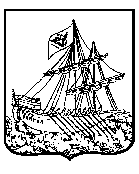 